МІНІСТЕРСТВО ОСВІТИ І НАУКИ УКРАЇНИСХІДНОУКРАЇНСЬКИЙ НАЦІОНАЛЬНИЙ УНІВЕРСИТЕТ ІМЕНІ ВОЛОДИМИРА ДАЛЯФакультет економіки і управлінняКафедра обліку і оподаткуванняПОЯСНЮВАЛЬНА ЗАПИСКАдо дипломної роботимагістрана тему:  МЕТОДИКА ТА ОРГАНІЗАЦІЯ ОБЛІКУ, АНАЛІЗУ ТА АУДИТУ ОСНОВНИХ ЗАСОБІВВиконав: студент 2 курсу, групи ОА-22ДМ				напряму підготовки (спеціальності)                   071 «Облік і оподаткування»	                 (шифр і назва напряму підготовки, спеціальності)                Баришніков Д.А.		Керівник Поповиченко Г.С.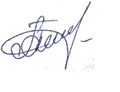 Рецензент_Орлова-Курилова О.В.  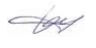 Київ - 2023 рокуСхідноукраїнський національний університет імені Володимира Даля( повне найменування вищого навчального закладу )Інститут, факультет, відділення Факультет економіки і управління		Кафедра обліку і оподаткування								Освітній рівень магістр										Напрям підготовки 071 «Облік і оподаткування»					                                                                  (шифр і назва)Спеціальність  071 «Облік і оподаткування»						                                                                                                      (шифр і назва)                                                                                                  ЗАТВЕРДЖУЮЗавідувач кафедри_______________                                                                                                        “____” _________________20___рокуЗ  А  В  Д  А  Н  Н  ЯНА ДИПЛОМНУ РОБОТУ СТУДЕНТУ                                                         Баришнікову Дмитру Андрійовичу			(прізвище, ім’я,  по батькові)1. Тема проекту (роботи) Методика та організація обліку, аналізу та аудиту наявності і руху основних засобів																					керівник роботи Поповиченко Г.С., к.е.н., доц.,						                                                              ( прізвище, ім’я, по батькові, науковий ступінь, вчене звання)затверджені наказом вищого навчального закладу від “___”______20__року №___2. Строк подання студентом роботи________________________________3. Вихідні дані до роботи Первинна документація, регістри аналітичного та синтетичного обліку, інформація щодо видів діяльності, фінансова звітність підприємства БФ «Карітас Донецьк», теоретичні та методичні джерела щодо обліку, аудиту грошей та їх еквівалентів, внутрішні регулюючі документи	___													___													___4. Зміст розрахунково-пояснювальної записки (перелік питань, які потрібно розробити) Організація бухгалтерського обліку основних засобів на підприємстві БФ «Карітас Донецьк», сутність, класифікація та облік основних засобів, обліково-аналітичне забезпечення обліку основних засобів на підприємстві, методика аудиту основних засобів та щляхи її вдосконалення	___													___5. Перелік графічного матеріалу (з точним зазначенням обов’язкових креслень)______________________________________________________________________________________________________________________________________________________________________________________________________________________________________________6. Консультанти розділів проекту (роботи)7. Дата видачі завдання________________________________________________КАЛЕНДАРНИЙ ПЛАНСтудент     _________            Баришніков Д.А.	                        ( підпис )                               (прізвище та ініціали)Керівник проекту (роботи)   Поповиченко Г.С.                                                     ( підпис )               (прізвище та ініціали)РЕФЕРАТРобота містить: 100 стр., 7 рис., 12 табл., 36 джерел.МЕТОДИКА, ОСНОВНІ ЗАСОБИ, ОБЛІК, АНАЛІЗ,  АУДИТ, ПІДПРИЄМСТВО, АМОРТИЗАЦІЯ.Предметом дослідження є сукупність теоретичних і практичних методик ведення обліку, аналізу та аудиту основних засобів БФ «Карітас Донецьк»юМета роботи - наукове дослідження теоретичних питань, проведення практичних досліджень методики ведення обліку, аналізу й аудиту основних засобів на прикладі БФ «Карітас Донецьк» та розроблення напрямків їх удосконалення.У роботі розглянуто процедури ведення бухгалтерського обліку, процес організації обліку і аудиту на підприємстві БФ «Карітас Донецьк. Було проаналізовано нормативно-правові акти з обліку основних засобів та облікові та звітні дані підприємства БФ «Карітас Донецьк». За результатами дослідження було запропановано напрями вдосконалення обліку і аудиту основних засобів.ВСТУПВ сучасних умовах динамічного розвитку підприємницької діяльності важливим аспектом ефективного управління є належний облік, аналіз та аудит основних засобів. Основні засоби, що є важливою складовою активів підприємства, мають вирішальний вплив на його фінансовий стан і конкурентоспроможність. Зазвичай, займаючи значну частину в структурі підприємства, вони вимагають ефективного використання та своєчасного оновлення. Від правильного обліку, аналізу та аудиту залежить ефективність управління підприємством. Враховуючи виклики які виникають перед сучасними управлінцями, виникає необхідність розробки та впровадження ефективних методик обліку та аналізу основних засобів.Метою роботи є наукове дослідження теоретичних та практичних методів обліку, аналізу та аудиту основних засобів та розробка шляхів їх вдосконалення.Для досягнення поставленої мети в роботі визначені для вирішення такі завдання:- Дослідити теоретичні аспекти та проблеми обліку, аналізу та аудиту основних засобів;- надати організаційно-економічну характеристику підприємства БФ «Карітас Донецьк»;- дослідити організацію бухгалтерського обліку і аудиту основних засобів на підприємстві;- провести аналіз ефективності використання основних засобів на підприємстві БФ «Карітас Донецьк»;- розробити шляхи вдосконалення організації обліку та аудиту основних засобів.Предметом дослідження є сукупність теоретичних і практичних методик ведення обліку, аналізу та аудиту основних засобів.Об’єктом дослідження є процес організації обліку, аналізу та аудиту основних засобів на підприємстві БФ «Карітас Донецьк».У процесі дослідження були досліджені праці вітчизняних і зарубіжних вчених-економістів, нормативно-правові акти, що регулюють економічну діяльність, облікові та звітні дані підприємства БФ «Карітас Донецьк».РОЗДІЛ 1. ТЕОРЕТИЧНІ ОСНОВИ ТА ХАРАКТЕРИСТИКА ОБЛІКУ ОСНОВНИХ ЗАСОБІВ1.1 Основні засоби з точки зору бухгалтерського облікуОсновні засоби, з точки зору бухгалтерського обліку, є однією з ключових категорій активів підприємства. Вони представляють собою матеріальні ресурси, які призначені для тривалого використання у виробничому або операційному процесі з метою досягнення основних цілей організації. До основних засобів включаються такі об'єкти, як будівлі, обладнання, транспортні засоби, комп'ютери та інші матеріальні цінності.Сучасні вітчизняні та зарубіжні науковці наводять різні підходи до трактування поняття «основні засоби». Так, Й.С. Завадський вважає що, «Основні засоби – це засоби праці, що беруть участь у процесі виробництва протягом багатьох циклів, зберігаючи свою натуральну форму, та поступово за ступенем зношення переносять свою вартість на продукцію, що виробляється», [7, с. 444].Згідно з висновками економіста-дослідника Ужва А.М. [33], першим, хто впровадив концепцію розділу капіталу на основний та оборотний, незалежно від його сфери застосування, та відобразив різницю у співвідношенні між цими компонентами в залежності від галузі економіки, був Адам Сміт. Він визначав основний капітал як складову, яка не вступає в обіг і приносить прибуток у виробничій сфері. Оборотний капітал, за його уявленням, представляв частину, що бере участь у циркуляції та приносить прибуток в сфері обігу. Основний капітал, на думку Сміта, включав в себе машини і інструменти, які не змінюють власника, будівлі, землю та витрати на її поліпшення і так далі.Дослідження терміну "основні засоби" вказують на виділення категорії "основні фонди" та узгодження цих понять. Деякі сучасні вчені висловлюють пропозицію відмовитися від цього терміну, оскільки вони вважають його лише вартісною категорією і без практичного значення. Проте Р.Л. Цебень підкреслює, що ключове значення в трактуванні понять "основні фонди" та "основні засоби" полягає не лише в назві терміну, а в його економічній сутності [34, с. 6].Слід зауважити, що деякі вчені вважають, що ці поняття мають різне значення. Л.К. Сук та Н.Г. Виговська стверджують, що ці значення неможливо не розрізнити, перш за все тому, що основні засоби представляють собою сукупність матеріально-речових цінностей, тоді як основні фонди є джерелами формування як основних, так і оборотних засобів. Вони також вказують, що їхнє значення відображається в різних частинах балансу: основні засоби в активі, а основні фонди у пасиві [32, с. 4; 4, с. 126]. В свою чергу, В.Г. Андрійчук підкреслює, що "фонди – це грошове вираження засобів праці (основних засобів)", тоді як основні засоби є матеріально-речовими елементами [1, с. 3].Сучасні зарубіжні економісти вважають, що до основних засобів слід відносити засоби, які мають тривалий термін експлуатації, використовуються підприємством і, в основному, придбані не для подальшого перепродажу. Основний акцент робиться на довготривалому використанні, а також на тому, що засоби стають основними тільки тоді, коли підприємство починає їх використовувати. Таким чином, неактивні чи запасні засоби в їхньому розумінні відсутні, або ж вони мають іншу назву [31, с. 51].Слід врахувати, що у визначенні не враховується факт зношування цих засобів і поступової втрати ними вартості.В свою чергу Бутинець Т.А., у результаті свого дослідження, зробила такі висновки щодо трактування основних засобів з економічної точки зору: « …основні засоби розглядаються як вкладений капітал, і, відповідно, повинні обліковуватися за собівартістю і їх можна прирівняти до витрат майбутніх періодів (динамічний баланс); основні засоби розуміються як ресурс, що знаходиться на підприємстві (статичний баланс)» [2, с. 30].	Аналіз визначень поняття "основні засоби" свідчить про те, що більшість авторів, що розглядали це питання, акцентують увагу на ключових критеріях визнання основних засобів. Серед таких критеріїв варто відзначити матеріальність (наявність матеріально-речової форми), призначення (використання в процесі виробництва, постачання товарів, надання послуг, оренда іншим особам або виконання адміністративних чи соціально-культурних функцій) і строк корисного використання (більше року або операційного циклу, якщо він перевищує один рік).Також розглянемо трактування поняття «основні засоби» нормативно-правовими актами України та Міжнародними стандартами бухгалтерського обліку (табл. 1.1).Таблиця 1.1Поняття «основні засоби» у нормативно-правових актахПродовження таблиці 1.1Основними нормативно-правовими документами України регулюючими питання основних засобів є: Положення (стандарт) бухгалтерського обліку №7 «Основні засоби» [19] та Податковий кодекс України [18].  Визначення основних засобів для бухгалтерського та податкового обліку відрізняється наявністю вартісного критерія, який визначає межі між основними засобами та малоцінними необоротними матеріальними активами. У бухгалтерському обліку застосування цього критерію є необов'язковим, тоді як у податковому обліку - обов'язковим.Присутні розбіжності у нормативних документах щодо визначення поняття «основні засоби», приводять до проблем у визнанні матеріальних об’єктів основними засобами.1.2 Нормативно-правові засади організації обліку і аудиту основних засобівПри веденні обліку або здійсненні аудиту основних засобів та складанні звітності важливим є вивчення нормативно-правового регулювання. Досліджуючи діючі нормативні акти, можна їх згрупувати та представити у вигляді чотирьох рівнів (рис. 1.1).Рис. 1.1 Рівні нормативного регулювання основних засобівДжерело: Розроблено авторомДо першого рівню включаються законодавчі акти:Конституція України є основним законом країни. Вона визначає основні принципи організації та функціонування держави, права і свободи громадян, структуру та компетенції органів влади, а також інші основні положення, які визначають політичний, соціальний і економічний лад країни [10].Поняття амортизації, вартості, яка підлягає амортизації, первісної вартості, ліквідаційної вартості, класифікація основних засобів залежно від тривалості їх корисного використання та об’єкти, які підлягають амортизації, визначаються Податковим кодексом України [18].Господарський кодекс, Закон України  № 436-IV від 16.12.2003 р. регулює господарські відносини відносини між суб’єктами господарювання, відповідальність за невиконання договірних зобов’язань, а також регламентує поведінку суб’єктів господарювання під час здійснення зовнішньоекономічної діяльності [6].Важливим законодавчим актом, що регулює облік основних засобів є Закон України «Про бухгалтерський облік і фінансову звітність в Україні» від 16.07.1999 р. № 996-ХІV Цей закон визначає юридичні принципи організації бухгалтерського обліку та складання фінансової звітності. Згідно з цим документом, бухгалтерський облік обов'язковий для всіх підприємств, оскільки на його основі ґрунтуються фінансові, статистичні, податкові та інші види звітності. Організацію бухгалтерського обліку на підприємстві визначає власник або уповноважений орган, що здійснює керівництво відповідно до законодавства та установчих документів, і несе відповідальність за його правильність [20].Відзначається значна роль П(С)БО 7 "Основні засоби" та МСБО 16 «Основні засоби» які визначають методологічні принципи формування в бухгалтерського обліку інформації щодо основних засобів та інших необоротних матеріальних активів, а також визначають порядок розкриття цієї інформації у фінансовій звітності. Документи містять критерії для визнання об'єкта як основного засобу, визначає методи оцінки, переоцінки та амортизації основних засобів. Вони також регулюють процес формування інформації про зменшення корисності та вибуття основних засобів, а також визначають порядок розкриття цієї інформації у примітках до фінансової звітності [18,15].Розглянемо інші стандарти П(с)БО які стосуються основних засобів:П(С)БО 14 "Оренда" визначає методологічні засади формування інформації в бухгалтерському обліку щодо оренди необоротних активів та її розкриття у фінансовій звітності. Цей стандарт виділяє фінансову та операційну оренду, надає відповідну інформацію про ведення обліку оренди як в орендаря, так і в орендодавця. Також передбачає розкриття інформації у примітках до фінансової звітності [29].П(С)БО 27 "Необоротні активи, утримувані для продажу, та припинена діяльність" визначає критерії для визнання та оцінки необоротних активів, які утримуються для подальшого продажу, а також визначає процедури визнання та оцінки припиненої діяльності. Документ також встановлює інформацію наведену в примітках до фінансової звітності щодо активів та груп вибуття, які утримуються для продажу, а також щодо припиненої діяльності [28].У П(С)БО 28 "Зменшення корисності активів" надаються критерії для визнання та оцінки зменшення корисності активів, зокрема необоротних активів. Документ визначає порядок формування інформації про обліку відновлення корисності активу, зменшення та відновлення корисності групи активів, яка генерує грошові потоки, і вказує на необхідність розкриття цих аспектів у примітках до фінансової звітності [26].П(С)БО 32 "Інвестиційна нерухомість" встановлює критерії для визнання та оцінки інвестиційної нерухомості, включаючи умови переведення основних засобів до складу інвестиційної нерухомості та їх виведення зі складу. Документ також надає вказівки щодо вибуття інвестиційної нерухомості та вимог до відображення цих операцій у примітках до фінансової звітності [27].Також другий рівень включає в себе ряд міжнародних документів для ведення аудиторської діяльності:МСА 200 «Загальні цілі незалежного аудитора та проведення аудиту відповідно до міжнародних стандартів аудиту» встановлює стандарти і надає рекомендації щодо мети і загальних принципів аудиторської діяльності [16].МСА 230 «Аудиторська документація» встановлює положення і надає конкретні вимоги до документації та рекомендації щодо ведення аудиту фінансових звітів [16].МСА 500 «Аудиторські докази» визначає стандартні положення щодо аудиторських доказів [16].МСА 700 «Формулювання думки та надання звіту щодо фінансової звітності» визначає положення змісту та форми аудиторського висновку [16]. Третій рівень включає в себе інструкції та методичні рекомендації які стосуються основних засобів.Інструкція щодо використання плану рахунків призначена для забезпечення єдності у відображенні схожих за змістом господарських операцій на відповідних синтетичних рахунках і субрахунках. У даній інструкції подається короткий опис та призначення синтетичних рахунків і субрахунків, а також типову схему реєстрації та групування інформації про господарські операції [9].Положення про інвентаризацію активів та зобов'язань, встановлює єдині вимоги щодо порядку проведення інвентаризацій основних засобів установами і організаціями. Документ визначає завдання інвентаризації, встановлює терміни проведення та перелік активів, які підлягають обов’язковій інвентаризації [30].Методичні рекомендації з бухгалтерського обліку основних засобів  наводять класифікацію основних засобів та визначають методологічні особливості обліку надходження, ремонту, поліпшення, переоцінки, вибуття та амортизації основних засобів. Додатково до цього, вони визначають порядок обліку основних засобів, які перебувають у стані оренди [24].У Методичних рекомендаціях по застосуванню регістрів бухгалтерського обліку подаються зразки кореспонденції рахунків для бухгалтерського обліку операцій із зазначеними активами [25].Четвертий організаційний рівень передбачає регулювання обліку основних засобів шляхом формування підприємством внутрішнього наказу про облікову політику. Цей документ визначає стандарти і методи обліку, які повинні бути використані на підприємстві, а також встановлює порядок документування та звітності з питань фінансового обліку.У наказі про облікову політику зазвичай визначається:Визначення основних засобів: Установлення, які конкретно об’єкти вважатимуться основними засобами для даної організації.Методи обліку основних засобів: Визначається, як саме облікова вартість основних засобів буде розподілятися в часі, наприклад, за допомогою лінійного амортизаційного методу чи іншого методу, обраного підприємством.Процедури обліку: Встановлюються правила щодо реєстрації придбаних, виведених з обігу, амортизації та інших фінансових операцій, пов'язаних із основними засобами.Інвентаризація: Визначення частоти та методів проведення інвентаризації основних засобів для перевірки їхньої наявності та стану.Відповідальність за облік: Визначається, хто із працівників відповідає за ведення обліку та їхні конкретні обов'язки.Звітність і контроль: Встановлюється порядок підготовки фінансової звітності та системи внутрішнього контролю для перевірки точності та правильності фінансового обліку.Цей документ сприяє стандартизації процесів обліку, допомагає уникнути помилок та невідповідностей в обліковій документації та забезпечує внутрішню консистентність у фінансовому обліку підприємства.1.3 Проблеми обліку основних засобівДіяльність кожного підприємства передбачає наявність засобів виробництва та відповідних матеріальних умов, які виступають ключовими елементами продуктивних сил та визначають їх рівень. Здійснення будь-якого виробничого процесу залежить від наявності відповідних засобів праці. Склад і структура цих засобів визначають специфіку діяльності та виробничу потужність підприємства. У зв'язку з цим виникає необхідність особливого обліку та проведення контрольних перевірок для визначення наявності та ефективного використання об'єктів основних засобів. В таблиці 1.2 представлені наукові погляди вчених на тему дослідження цієї проблематики.Після аналізу підходів до визначення економічної сутності основних засобів, науковці зробили наступні висновки:Таблиця 1.2Характеристика вченими основних засобів Продовження таблиці 1.2У навчальній літературі часто відбувається одночасне використання понять "основні засоби", "основні фонди" та "основний капітал" без чіткого розмежування їх сутності.Найчастіше запропоноване визначення "основні засоби" взяте із П(С)БО 7.Функціональний підхід до трактування сутності терміну "основні засоби", тобто акцент на їхньому призначенні в економічній діяльності, є поширеним.Акцент на характері використання основних засобів в процесі виробництва пов'язаний із механізмом перенесення їхньої вартості на новостворену вартість та тривалістю використання, що визначає механізм амортизації.         Наявньсть вартісного обмеження в деяких визначеннях.Висновки до розділу 1Отже, проаналізувавши поняття «основні засоби» можна зробити висновок, що основні засоби є ключовою категорією активів підприємства, представляючи собою матеріальні ресурси для тривалого використання у виробничому або операційному процесі. Дослідивши літературні джерела встановлено, що науковці мають різний підхід до визначення поняття «основні засоби»	. Проте більшість з них розглядають основні засоби, акцентуючи увагу на критеріях їх визнання.Встановлено також відсутність єдиного тлумачення основних засобів нормативними документами. Досліджено нормативні акти які регулюють організацію обліку та аудиту основних засобів	які були згруповані та представлені у вигляді чотирьох рівнів до яких відносяться: законодавчий, нормативний, методичний, організаційний. Було представлено та розглянуто складові кожного з чотирьох рівнів.  Зроблено детальний розгляд характеристики основних засобів різними науковцями-економістами та в результаті аналізу зроблено такі висновки:У навчальній літературі часто відбувається одночасне використання понять "основні засоби", "основні фонди" та "основний капітал" без чіткого розмежування їх сутності.Найчастіше запропоноване визначення "основні засоби" взяте із П(С)БО 7.Функціональний підхід до трактування сутності терміну "основні засоби", тобто акцент на їхньому призначенні в економічній діяльності, є поширеним.Акцент на характері використання основних засобів в процесі виробництва пов'язаний із механізмом перенесення їхньої вартості на новостворену вартість та тривалістю використання, що визначає механізм амортизації.Наявність вартісного обмеження в деяких визначеннях.РОЗДІЛ 2. БУХГАЛТЕРСЬКИЙ І ПОДАТКОВИЙ ОБЛІК ОСНОВНИХ ЗАСОБІВ2.1 Бухгалтерський облік основних засобів. Їх класифікаціяПорядок бухгалтерського обліку основних засобів (ОЗ) визначений у П(С)БО 7. У пункті 4 цього стандарту подано визначення терміна "основні засоби". Основні засоби – це матеріальні активи, які підприємство утримує з метою використання їх у процесі виробництва, постачання товарів, надання послуг, здавання в оренду іншим особам, або для здійснення адміністративних і соціально-культурних функцій. Такі активи мають очікуваний строк корисного використання (експлуатації) більше одного року (або операційного циклу, якщо він триває довше за рік).У системі бухгалтерського обліку, об'єкт основних засобів (ОЗ) визнається як актив, якщо існує ймовірність отримання підприємством економічних вигод від його використання в майбутньому і його вартість може бути достовірно визначена (пункт 6 П(С)БО 7). Одиницею обліку вважається саме об'єкт основних засобів (пункт 7 П(С)БО 7).Відповідно до визначення у П(С)БО 7, об'єктом основних засобів (ОЗ) є:Закінчений пристрій з усіма його пристосуваннями та приладдям.Конструктивно відокремлений предмет, призначений для виконання певних самостійних функцій.Відокремлений комплекс конструктивно з’єднаних предметів, які можуть мати однакове або різне призначення, але мають загальні пристосування, приладдя, керування та єдиний фундамент. Кожен предмет може виконувати свої функції, а комплекс пристосований для виконання певної роботи тільки у складі комплексу, а не самостійно.Інший актив, який відповідає визначенню основних засобів або його частина, яка знаходиться під контролем підприємства.Якщо об'єкт основних засобів складається з частин, які мають різні строки корисного використання (експлуатації), то кожна з цих частин може бути визнана окремим об'єктом основних засобів в бухгалтерському обліку. Згідно з пунктом 5 П(С)БО 7, основні засоби поділяються на власне основні засоби та інші необоротні матеріальні активи для цілей бухгалтерського обліку.Важливо відзначити, що в літературі не існує загальноприйнятої точки зору щодо класифікації основних засобів. Різні учені пропонують різноманітні класифікації, які можуть переплітатися з класифікаціями передбачуваними нормативними документами, але вони не завжди узгоджені між собою..Узагальнена інформація про класифікацію основних засобів представимо на рис. 2.1Рис. 2.1 Класифікація основних засобівДжерело: розроблено авторомЗалежно від функціонального призначення основні засоби поділяються на виробничі та невиробничі.Виробничі основні засоби є засобами, які прямо використовуються у виробничому процесі або сприяють його реалізації. З числа таких них можна виділити: будівлі, споруди, силові машини та устаткування, передавальні пристрої, транспортні засоби, робочу худобу, багаторічні насадження та інші основні засоби, які використовуються у матеріальному виробництві.Невиробничі основні засоби включають в себе ресурси спрямовані на задоволення потреб у житлово-комунальному господарстві, охороні здоров’я, освіті та культурі і які взаємодіють у виробничому процесі не безпосередньо чи опосередковано. Сюди входять: будівлі, споруди, машини, обладнання, апарати та інші засоби які застосовуються у невиробничих сферахЗа галузевою приналежністю основні засоби поділяються на засоби промисловості, будівництва, сільського господарства, транспорту, зв'язку та інші.Основні засоби можна поділити за їх використанням на дві категорії:Діючі основні засоби- ця категорія включає всі основні засоби, які активно використовуються у господарстві протягом певного періоду часу. Це можуть бути будівлі, машини, устаткування та інші засоби, які використовуються для здійснення виробничого процесу чи надання послуг.Недіючі основні засоби - ця категорія включає основні засоби, які тимчасово не використовуються у зв'язку із тимчасовою консервацією підприємств або окремих цехів. Тобто, ці засоби тимчасово відключені від виробничого процесу чи не знаходяться в активному використанні.Основні засоби за ознакою належності поділяються на:Власні основні засоби- ця категорія включає засоби, що можуть формуватися з різних джерел, таких як Статутний (пайовий, акціонерний) капітал, додатковий капітал з різних джерел для розширення діяльності підприємства, власних прибутків, а також цільового фінансування і цільових надходжень. Ці засоби є власністю підприємства і використовуються для його виробничої або невиробничої діяльності.Орендовані основні засоби - основні засоби, які фігурують у балансі орендодавця, тобто є об'єктом лізингу. В цьому випадку, підприємство не має повноцінної власності на ці засоби, але має право використовувати їх на умовах оренди. Однак цей підхід може викликати можливість подвійного обліку, оскільки одні й ті ж самі засоби можуть знаходитися в балансах як власні і як орендовані, що потребує уважного обліку і визначення їх фінансової вартості для підприємства.З метою визначення розміру амортизаційних відрахувань основні засоби поділяються на такі категорії (табл. 2.1):Таблиця 2.1Категорії основних засобівНа основі проведеного дослідження існуючих класифікацій основних засобів, вчені роблять наступні висновки: - В класифікаціях використовуються ознаки, які в першу чергу визначають різницю в порядку нарахування амортизації. Це може включати фактори, такі як технічний знос, моральне застаріння та інші, які враховуються для визначення корисного терміну використання основних засобів.- Дослідження підкреслює, що в класифікаціях враховуються особливості, пов'язані із вартісним обмеженням. Це може відноситися до встановлення верхньої межі амортизаційних відрахувань для окремих категорій основних засобів.- Надмірна агрегованість класифікаційних груп. Це може ускладнювати розробку робочих планів рахунків, оскільки більш загальні групи можуть недостатньо точно відображати специфіку діяльності підприємства.2.2 Амортизація основних засобівУ процесі виробництва основні засоби втрачають свою споживну вартість і переносять її на створюваний з їх участю продукт. Внаслідок цього основні засоби втрачають виробничі якості і, якщо вони не можуть бути відновлені шляхом ремонту або модернізації чи відновлення стає економічно невигідним, їх ліквідовують.Таким чином, в процесі виробництва відбувається кругообіг вартості основних засобів. Вартість цих засобів у вигляді амортизаційних відрахувань включається в собівартість виробленої продукції. Під час реалізації продукції отримується виручка, частина якої використовується для компенсації зношення основних засобів і направляється на капітальні вкладення для їх оновлення.Амортизація представляє собою систематичний розподіл вартості необоротних активів протягом їх терміну корисного використання (експлуатації). Вартість, яка підлягає амортизації - первісна або переоцінена вартість необоротних активів за вирахуванням їх ліквідаційної вартості.Знос основних засобів визначається як сума амортизації об'єкта основних засобів з початку його корисного використання. Ліквідаційна вартість є сумою коштів або вартості інших активів, яку підприємство очікує отримати від реалізації (ліквідації) необоротних активів після закінчення строку їх корисного використання (експлуатації), за вирахуванням витрат, пов'язаних з продажем (ліквідацією).Амортизація нараховується протягом терміну корисного використання (експлуатації) об'єкта, що визначається підприємством при визнанні цього об'єкта активом (при його зарахуванні на баланс). Процес амортизації призупиняється на період його реконструкції, модернізації, добудови, дообладнання та консервації.При визначенні терміну корисного використання (експлуатації) необхідно враховувати наступні фактори:- Передбачуване використання об’єкта підприємством з урахуванням його потужності або продуктивності;- фізичний та моральний знос, які передбачаються;- правові або інші обмеження щодо строків використання об’єкта та інші важливі фактори.Строк корисного використання (експлуатації) об’єкта основних засобів може бути переглянутим у разі зміни очікуваних економічних вигод від його використання.При нарахуванні амортизації об’єкта основних засобів враховується новий строк корисного використання. Амортизацію нараховують розпочинаючи з місяця, наступного за місяцем зміни строку корисного використання.П(с)БО 7 «Основні засоби» передбачає п’ять методів нарахування амортизації (рис. 2.2). За винятком прямолінійного і виробничого методів, всі інші є методами прискореної амортизації.Рис. 2.2 Методи нарахування амортизаціїМетод прямолінійного списання вартості об'єкта передбачає нарахування амортизації протягом терміну його експлуатації. Основою цього методу є припущення, що величина амортизації залежить лише від тривалості терміну служби об'єкта. Сума амортизаційних відрахувань для кожного періоду обчислюється шляхом ділення амортизованої вартості (первісної вартості об'єкта, за винятком його ліквідаційної вартості) на кількість звітних періодів експлуатації об'єкта. Норма амортизації залишається постійною.Метод зменшення залишкової вартості передбачає визначення річної суми амортизації як добуток залишкової вартості об'єкта на початок звітного року або первісної вартості на дату початку нарахування амортизації та річної норми амортизації. Річна норма амортизації (у відсотках) обчислюється як різниця між одиницею та результатом кореня ступеня кількості років корисного використання об'єкта з результату ділення ліквідаційної вартості об'єкта на його первісну вартість.Метод прискореного зменшення залишкової вартості передбачає визначення річної суми амортизації як добуток залишкової вартості об'єкта на початок звітного року або первісної вартості на дату початку нарахування амортизації та річної норми амортизації. Річна норма амортизації обчислюється з терміну корисного використання об'єкта і подвоюється.Перевага даного методу полягає у тому, що на початку експлуатації основних засобів суми нарахованої амортизації значно перевищують суми, які нараховані наприкінці терміну служби об'єкта. Використовуючи методи прискореного нарахування амортизації, враховується, що більшість основних засобів виробничого призначення функціонують більш ефективно, коли вони ще нові і мають високі виробничі можливості. Прискорені методи також пояснюються тим, що з удосконаленням технологій багато видів машин і обладнання швидко втрачають свою вартість (морально старіють). Таким чином, цілком доцільно списувати більшу суму зносу в поточному звітному періоді, ніж у майбутньому.Другим аргументом на користь прискорених методів нарахування амортизації є те, що витрати на ремонт, як правило, значно вищі наприкінці терміну експлуатації об'єкта, ніж на його початку. Це призводить до того, що загальна сума витрат на ремонт і амортизацію залишається практично постійною протягом ряду років.До методів прискореного зменшення залишків вартості основних засобів належить метод прискореного зменшення залишкової вартості і кумулятивний метод.Кумулятивний метод (метод списання вартості за сумою чисел) передбачає визначення річної суми амортизації як добутку вартості, яка амортизується, та кумулятивного коефіцієнта. Кумулятивний коефіцієнт розраховується шляхом ділення кількості років, що залишаються до кінця очікуваного терміну використання об'єкта основних засобів, на суму числа років його корисного використання.Іншими словами, метод списання вартості за сумою чисел визначається як сума років служби об'єкта і виступає знаменником у коефіцієнті.Виробничний метод нарахування амортизації передбачає визначення суми амортизації шляхом обчислення добутку фактичного місячного обсягу продукції (робіт, послуг) та виробничої ставки амортизації. Виробнича ставка амортизації визначається як відношення вартості, яка амортизується, до загального обсягу продукції (робіт, послуг), який підприємство планує виробити (виконати) з використанням об'єкта основних засобів.Для обліку амортизації основних засобів на БФ «Карітас Донецьк» призначено рахунок 13 «Знос (амортизація) необоротних активів», на якому узагальнюється інформація про нараховану амортизацію та індексацію зносу необоротних нематеріальних і матеріальних активів.Рахунок 13 «Знос (амортизація) необоротних активів» включає такі субрахунки: 131 «Знос основних засобів»; 132 «Знос інших необоротних матеріальних активів»; 133 «Накопичена амортизація нематеріальних активів»; 134 «Накопичена амортизація довгострокових біологічних активів». 135 «Знос інвестиційної нерухомості».На рахунку 13 "Знос (амортизація) необоротних матеріальних активів" відображається нарахування амортизації та індексації зносу необоротних активів, за дебетом - зменшення суми зносу.На субрахунку 131 "Знос основних засобів" систематизується інформація про знос тих необоротних активів, облік яких ведеться на рахунку 10 "Основні засоби".На субрахунку 132 "Знос інших необоротних матеріальних активів" узагальнюється інформація про суму зносу тих необоротних активів, облік яких ведеться на рахунку 11 "Інші необоротні активи".На субрахунку 133 "Накопичена амортизація нематеріальних активів" консолідується інформація про суму накопиченої амортизації нематеріальних активів.На субрахунку 134 "Накопичена амортизація довгострокових біологічних активів" узагальнюється інформація про суму амортизації, нарахованої на довгострокові біологічні активи. Облік цих активів здійснюється на субрахунках 162 "Довгострокові біологічні активи рослинництва, які оцінені за первісною вартістю" та 164 "Довгострокові біологічні активи тваринництва, які оцінені за первісною вартістю".На субрахунку 135 "Знос інвестиційної нерухомості" консолідується інформація про суму зносу інвестиційної нерухомості, облік якої ведеться на субрахунку 100 "Інвестиційна нерухомість" за первісною вартістю. Для інвестиційної нерухомості, облік якої ведеться за справедливою вартістю, знос (амортизація) не нараховується.Аналітичний облік зносу (накопиченої амортизації) необоротних активів здійснюється відповідно до видів основних засобів, інших матеріальних необоротних активів та нематеріальних активів.2.3 Податковий облік основних засобівЗаконом України «Про внесення змін до Податкового кодексу України щодо вдосконалення адміністрування податків, усунення технічних та логічних неузгодженостей у податковому законодавстві» № 466-ІХ від 16.01.2020 року було внесено зміни до Податкового кодексу України, що передбачають збільшення вартісного показника для віднесення необоротних активів до складу основних засобів [21].Враховуючи вказані зміни, вартісна межа для включення необоротних активів до складу основних засобів тепер становить 20 000 грн (раніше була встановлена на рівні 6 000 грн). Ця межа застосовується в разі, якщо очікуваний строк корисної експлуатації таких активів після введення їх в обіг для експлуатації у виробничих цілях перевищує один рік (операційний цикл, якщо він триває довше ніж рік).Слід мати на увазі, що вказана вартісна межа застосовується до основних засобів, які введені в експлуатацію суб'єктами господарювання після 22 травня 2020 року. У той же час основні засоби, які були введені в експлуатацію підприємством до 23 травня 2020 року, продовжують амортизуватися у податковому обліку, навіть якщо залишкова балансова вартість не перевищує 20 000 гривень.Поточна редакція Податкового кодексу України містить положення, згідно з якими для визначення об'єкта оподаткування податком на прибуток, початкова (або переоцінена) вартість основних засобів не може бути збільшена на витрати підприємства, пов'язані з ремонтом чи поліпшенням основних засобів [18].Поряд з цим, первісну (переоцінену) вартість основних засобів для аналогічних цілей не можна збільшувати на суму індексації. Зазначені зміни Податкового кодексу були враховані в останній редакції Методичних рекомендацій з обліку основних засобів № 561 від 30.09.2003 р. [24].Фінансовий результат до оподаткування збільшується на:- Суму витрат на реконструкцію, модернізацію або ремонт основних засобів, які віднесені до витрат згідно з НП(С)БО та МСФЗ;- суму залишкової вартості об'єктів виробничих чи невиробничих основних засобів у випадку їхнього продажу або ліквідації.- суму уцінки втрат від зменшення корисності основних засобів, що включені до витрат звітного періоду;- суму нарахованої амортизації основних засобів відповідно до національних чи міжнародних облікових стандартів.Фінансовий результат до оподаткування зменшується на:- Суму залишкової вартості об'єктів основних засобів при ліквідації або продажу з урахуванням положень Податкового кодексу України;- суму дооцінки основних засобів, які раніше були віднесені до витрат уцінки, відповідно до НП(С)БО та Міжнародних стандартів фінансової звітності.- суму вигід від відновлення корисності основних засобів.- суму первісної вартості придбання або виготовлення невиробничих основних засобів.- суму розрахованої амортизації основних засобів відповідно до Податкового кодексу України [18].Господарські операції, пов'язані з ввезенням товарів і послуг на митну територію України, підлягають оподаткуванню ПДВ за ставкою 20% відповідно до вимог Податкового кодексу України. Податкове зобов'язання з ПДВ нараховується під час подання митної декларації, тоді як податковий кредит із ПДВ відображається у момент сплати грошових коштів іноземному постачальнику за придбане виробниче обладнання.Реалізація (продаж) основних засобів призводить до виникнення податкового зобов’язання з ПДВ за ставкою 20%. Вплив основних засобів, таких як витрати на ремонт, модернізацію, добудову, нарахування амортизації і т. д., на формування об’єкта оподаткування визначається в ІІІ розділі Податкового кодексу України для формування бази оподаткування податком на прибуток.Ремонт основних засобів, виконаний власними силами, не обкладається податком на додану вартість. Однак, якщо до ремонту залучається стороння організація (платник ПДВ), підприємство має право на податковий кредит при ремонті основних засобів виробничого, господарського чи збутового призначення.Відображення цих витрат в обліку залежить від того, як вони впливатимуть на майбутні економічні вигоди, які суб’єкт господарювання очікує отримати від їх використання та не залежить від загальної вартості ремонтних робіт чи їх співвідношення з вартістю об'єктів основних засобів.Витрати, які підприємство несе внаслідок ремонту основних засобів з метою забезпечення їх робочого стану та одержання очікуваних майбутніх економічних вигод внаслідок їх використання, враховуються у витрати за той період, коли ці витрати виникли.Витрати, пов'язані із поліпшенням основних засобів через модернізацію, дообладнання, модифікацію та інші заходи, що призводять до збільшення первісно очікуваних майбутніх економічних вигод від їх використання, включаються до первісної вартості об’єктів основних засобів.Висновки до розділу 2У результаті проведеного дослідження було розглянуто основні засоби з точки зору бухгалтерського обліку. Визначено об’єкт основних засобів та представлена їх класифікація яка включає в себе такі складові: - За галузевою ознакою: промислова, сільськогосподарська, будівельна, транспортна;- за функціональним призначенням: виробнича, невиробнича;- за ознакою належності: власні, орендовані;- за використанням: діючі, недіючі.Кожна складова класифікації основних засобів була розглянута окремо та встановлено їх визначення. Було визначено категорії на які поділяються основні засоби. На основі проведеного дослідження існуючих класифікацій основних засобів було зроблено наступні висновки: - В класифікаціях використовуються ознаки, які в першу чергу визначають різницю в порядку нарахування амортизації.- Дослідження підкреслює, що в класифікаціях враховуються особливості, пов'язані із вартісним обмеженням.- Виявлено надмірну агрегованість класифікаційних груп.В роботі було проаналізовано амортизацію основних засобів. Визначено що амортизація представляє собою систематичний розподіл вартості необоротних активів протягом їх терміну корисного використання (експлуатації). Були визначені методи нарахування амортизаційної вартості до яких відносяться: Прямолінійний;виробничийзменшення залишкової вартості;прискореного зменшення залишкової вартості;кумулятивний.Було окремо досліджено кожен з представлених вище методів.Визначено, що для обліку амортизації основних засобів на БФ «Карітас Донецьк» призначено рахунок 13 «Знос (амортизація) необоротних активів», було проаналізовано кожен з його субрахунків.В роботі було досліджено основні засоби з точки зору податкового обліку. Враховані зміни у законодавстві, згідно з якими вартісна межа для включення необоротних активів до складу основних засобів тепер становить 20 000 грн (раніше була встановлена на рівні 6 000 грн). Було визначенно методологію зменшення та збільшення фінансового результату до оподаткування. Визначені ставки оподаткування та методи їх нарахування.Розглянуто вплив основних засобів, таких як витрати на ремонт, модернізацію, добудову, нарахування амортизації і т. д., на формування об’єкта оподаткування для формування бази оподаткування податком на прибуток.РОЗДІЛ 3. АУДИТ ОСНОВНИХ ЗАСОБІВ3.1 Сутність і завдання аудиту основних засобівЗабезпечення ефективного управління діяльністю БФ "Карітас Донецьк" та оптимального функціонування його основних засобів в значній мірі залежить від раціональної організації контрольних процесів. Це особливо важливо, оскільки процеси управління відбуваються в умовах невизначеності, постійних змін у потенціалі економічного розвитку підприємства, впливу дестабілізуючих чинників і ризиків.Аудит основних засобів становить невід’ємну складову загального аудиту БФ "Карітас Донецьк". Оскільки основні засоби зазвичай складають суттєву частку активів підприємства, порівняно з іншими необоротними активами, проведення аудиту цих засобів вимагає великої уваги аудитора. Під час аудиторської перевірки основних засобів важливо витрачати значний час на збір і аналіз інформації щодо їх стану та вартості.Метою проведення аудиту операцій з основними засобами є підтвердження точності відображення початкових даних у реєстрах обліку. Крім того, аудит спрямований на перевірку достовірності інформації про наявність та рух основних засобів, а також законність та правильність їх обліку. Важливим аспектом є також переконання в дотриманні підприємством вимог чинного законодавства.Предметом аудиту операцій з основними засобами БФ «Карітас Донецьк» є вивчення господарських процесів і операцій, пов'язаних із наявністю, рухом та використанням основних засобів. Також аудит охоплює відносини, що виникають в середині підприємства та поза його межами в процесі цих операцій.Завданнями аудиту операцій з основними засобами є :1. Перевірка правильності документального оформлення при надходженні, переміщенні, використанні та списанні основних засобів.2. Аналіз правильності відображення інформації про основні засоби у реєстрах бухгалтерського обліку та фінансовій звітності підприємства.3. Визначення правильності встановлення строку корисної експлуатації основних засобів.4. Оцінка ефективності та належного збереження основних засобів.5. Перевірка точності нарахування зносу та амортизації.6. Оцінка доцільності проведення ремонтів основних засобів та правильності відображення в бухгалтерському обліку пов'язаних витрат.7. Підтвердження достовірності відображення в бухгалтерському обліку початкової та ліквідаційної вартості основних засобів, а також результатів їх переоцінки.8. Аналіз законності проведення операцій, пов'язаних із списанням основних засобів у зв'язку з їхньою непридатністю до використання та ліквідацією.На основі поставлених цілей, які аудитор має досягти під час проведення аудиту операцій з основними засобами, визначаються об'єкти аудиту. Об'єктами аудиту операцій з основними засобами є інформація, яка міститься у різних джерелах стосовно основних засобів (рис. 3.1)Рис. 3.1 Об’єкти аудиту операцій з основними засобамиДжерело: розроблено авторомДодатково, серед об'єктів аудиту основних засобів важливо виокремити  такі окремі елементи облікової політики:Критерії визнання активів як об'єктів основних засобів.Вартісні характеристики предметів, що увійшли до категорії малоцінних необоротних матеріальних активів (МНМА), та їхнє відмежування від основних засобів.Установлений перелік первинних документів для обліку основних засобів Процедура оцінки та переоцінки основних засобів.Термін корисної експлуатації основних засобів.Спосіб та порядок нарахування зносу та амортизації основних засобів.Визначення ліквідаційної вартості об'єктів основних засобів.Процедура обліку витрат на ремонт.Реєстр осіб, які мають повноваження підписувати відповідні документи.Джерелами інформації для аудиту основних засобів на БФ «Карітас Донецьк» є: -інформація за договорами купівлі-продажу об'єктів основних засобів, договорами на капітальне будівництво, архітектурно-технічними паспортами, розрахунками кошторисами, страховими полісами, актами прийому-передачі, актами на списання, картками (книгами, відомостями) інвентарного обліку, розрахунками нарахування амортизації; - записи в облікових регістрах за рахунками 10 «Основні засоби», 13 «Знос необоротних активів амортизація)», 15 «Капітальні інвестиції», Журнал 4, відомості аналітичного обліку № 4.1, 4.2, 4.3; - Баланс (Звіт про фінансовий стан) (ф. №1); - наказ про облікову політику в частині обліку основних засобів; - документація щодо внутрішнього контролю основних засобів (акти інвентаризації, акти стану основних засобів тощо); - відповіді на запити від постачальників основних засобів або підрядників, що виконували ремонтні роботи.3.2 Методика аудиту основних засобівАудиторська перевірка основних засобів розпочинається негайно після укладення договору на проведення аудиту та визначення робочої групи аудиторів, які будуть відповідальні за проведення аудиторської перевірки. Ними розробляється загальний план аудиторської перевірки. Під час організації перевірки основних засобів аудитор здійснює детальний аналіз особливостей діяльності підприємства та вивчає організацію бухгалтерського та податкового обліку основних засобів, проводячи оцінку системи внутрішнього контролю.Процес аудиту основних засобів БФ «Карітас Донецьк» можна розподілити на 4 етапи, зміст процедур на кожному з яких та відповідні МСА представлено в табл. 3.1.Процедура планування об'єднує підготовчий та проміжні етапи аудиту. Планування є фундаментальним методологічним принципом аудиту, і його виконання є обов'язковим. На підготовчому етапі аудиту укладаються юридичні угоди між суб'єктом підприємницької діяльності та аудиторською фірмою, а також проводяться попередні дослідження особливостей підприємства, його сфери діяльності, організаційної структури та облікового підрозділу.У сучасних умовах господарювання, окрім основної мети аудиту – підтвердження достовірності фінансової звітності, зокрема щодо основних засобів, важливо проводити оцінку безперервності діяльності суб'єкта господарювання та прогнозування його подальшого розвитку у стратегічному плані.Таблиця 3.1Етапи аудиту основних засобів [16]На проміжному етапі аудиту здійснюється поглиблене дослідження системи бухгалтерського обліку та внутрішнього контролю основних засобів. Приклад тесту внутрішнього контролю основних засобів підприємства продемонстровано у табл. 3.2Таблиця 3.2 Тест оцінювання системи внутрішнього контролю основних засобівДжерело: розробка авторомДалі проводиться тестування системи обліку основних засобів. Для збору даних про потенційний рівень аудиторських ризиків необхідно провести тест системи обліку (табл. 3.3).Таблиця 3.3Тест оцінювання системи обліку основних засобівДжерело: розроблено авторомВисновок зроблений за результатом опитування потрібно врахувати під час обчислення рівня суттєвості та аудиторського ризику [13].Після встановлення рівня суттєвості та визначення аудиторського ризику, переходять до розробки планової робочої документації аудитора. Ця документація повинна включати план та програму перевірки з метою фокусування уваги аудитора на найважливіших аспектах перевірки основних засобів (Додаток В).Після завершення всіх етапів планування переходять до основного етапу аудиту основних засобів, який включає безпосереднє застосування процедур аудиту.Аудитор повинен перевірити, чи була сформована комісія для приймання основних засобів та чи були належним чином оформлені результати цього процесу. Особлива увага має бути приділена аналізу договорів купівлі-продажу основних засобів, протоколів договірних цін та правильності вказання первинної вартості в актах приймання-передачі основних засобів.Необхідно переконатися, що проведена інвентаризація основних засобів відповідає вимогам, визначити повноту та своєчасність її проведення та вірність відображення результатів інвентаризації в системі бухгалтерського обліку. Це важливо для забезпечення надійності результатів інвентаризації та мінімізації аудиторського ризику.Аудитор має перевірити чи правильно виділено ПДВ при придбанні основних засобів. Також слід зосередити увагу на процесі формування первісної вартості окремих об’єктів основних засобів у випадках, коли в документах, що супроводжують купівлю, вказано вартість не кожного об’єкта окремо, а кількох об’єктів разом. Первісна вартість придбаних об’єктів повинна бути визначена пропорційно справедливій вартості, враховуючи фактичні витрати на їхнє придбання.Для перевірки вибуття основних засобів, аудитором спочатку перевіряється дозвіл та порядок ліквідації основних засобів та бухгалтерських засобів, які відображають ліквідацію, реалізацію, безоплатну передачу основних засобів, незалежно від форми власності підприємства.При аналізі процесу ліквідації основних засобів у зв'язку з їхнім зносом або пошкодженням розглядаються акти про ліквідацію основних засобів. Важливо перевірити, чи був акт схвалений керівником підприємства, та чи відзначено в бухгалтерії факт вибуття інвентарного об'єкта у інвентарній картці.Наступним кроком є перевірка нарахування зносу (амортизації) на основні засоби. Оцінюється використання підприємством чинних норм зносу відповідно до законодавства, порядку нарахування зносу (амортизації) на основні засоби, використання прискорених норм амортизації та правильність відображення зносу основних засобів в обліку.Подальшим кроком є перевірка проведення індексації основних засобів, яка включає наступні аспекти: перевірка факту проведення індексації балансової вартості основних засобів; аналіз правильності застосування коефіцієнтів індексації; врахування понижаючих коефіцієнтів амортизації основних засобів; перевірка коректного відображення результатів індексації основних засобів в обліку.Важливо також перевірити, чи належним чином відображені результати переоцінки у відповідних підтверджуючих документах (акти переоцінки, довідки або розрахунки бухгалтерії), а також у інвентарних картках обліку основних засобів.Далі треба перевірити порядок відображення ремонту основних засобів. Ця перевірка включає оцінку правильності відображення в бухгалтерському обліку витрат на ремонт основних засобів. Аудитор повинен з'ясувати, чи включаються витрати, пов'язані із поліпшенням об'єкта, які призводять до збільшення майбутніх економічних вигід, до первісної вартості об'єкта основних засобів (такі як модернізація, модифікація, добудова, дообладнання, реконструкція тощо).Інші витрати, спрямовані на підтримання об'єкта в робочому стані, повинні бути віднесені підприємством до складу витрат. При цьому важливо забезпечити належне документальне оформлення: складення кошторису на ремонтні роботи і запис проведеного ремонту в інвентарній картці об'єкта основних засобів.Заключним етапом аудиту основних засобів є перевірка відповідності, повноти та достовірності обліку цих активів. Проводиться порівняльний аналіз первинних документів із синтетичними реєстрами бухгалтерського обліку. Для цього проводиться звірка інформації, зазначеної в інвентарних картках обліку основних засобів, актах приймання-передачі, актах ліквідації, дозволах на реалізацію, журналах-ордерах, Головній книзі та фінансовій звітності підприємства, зокрема балансу (звіту про фінансовий стан) у формі № 1.3.3 Внутрішній аудит і інвентаризація основних засобівНа відміну від зовнішнього аудиту, який, як правило, має офіційний характер і проводиться на основі оформленої фінансової звітності, внутрішній контроль на підприємстві може бути як плановим, так і неплановим. Таким чином, для нього властиві всі три етапи контролю: попередній – перед здійсненням господарських операцій; поточний – під час здійснення господарських операцій; і наступний – після їх здійснення.Для отримання аудиторських доказів у ході проведення внутрішнього аудиту використовуються прийоми фактичного контролю. Серед них використовують суцільну та вибіркову інвентаризацію, контрольні обміри, контрольний запуск сировини, експертизу та лабораторні аналізи. Також використовується обстеження і документальний контроль, що базуються на юридичній перевірці та аналітичних процедурах, спостереженню, порівнянню і зіставленню, зустрічні перевірки, огляд невизначених зобов'язань, підтвердження, опитування, перевірку механічної точності, аудиторську вибірку, а також різні інші методи та прийоми, що визначаються аудитором.Основні процедури внутрішнього контролю включають:Вивчення засновницьких документів.Дослідження первинної документації, регістрів бухгалтерського фінансового (управлінського) обліку та фінансової звітності.Зустрічна перевірка документів і господарських операцій, порівняння даних синтетичного і аналітичного обліку та інші відповідні заходи.Загальним для усіх процедур внутрішнього контролю (самоконтролю) підприємства є те, що всі вони ґрунтуються на захищених принципах і функціях бухгалтерського обліку, таких як подвійний запис та балансове узагальнення.Кількість необхідної інформації для отримання оцінок не є жорстко врегульованою. Внутрішній аудитор, використовуючи своє професійне судження, має самостійно визначати обсяг і мету інформації, необхідної для збору аудиторських доказів, які повинні бути достовірними та достатніми.Об'єктами внутрішнього контролю зазвичай є окремі підрозділи або ділянки, які є невід'ємними складовими елементами виробничої та фінансово-господарської діяльності підприємства і часто пов'язані з неперервними технологічними процесами. Знання та вміле використання відпрацьованих методів і прийомів перевірки дозволяють аудитору проводити необхідні процедури на цих об'єктах в максимально короткі строки.Вибірка є статистичним методом, що полягає у відборі даних зі сукупності для перевірки, використовуючи певний інтервал, ознаку (ознаки) або випадковий характер.Зустрічна перевірка представляє собою метод порівняння двох примірників одного документа чи різних документів, пов'язаних між собою спільними операціями, які можуть знаходитися в різних суб'єктів підприємницької діяльності.В результаті використання цих та інших методів аудиторської перевірки аудитор виявляє факти обману та помилок.Обман включає у себе навмисне перекручення інформації через підробку, маніпуляції або фальсифікацію документів, такі як зміни в записах, невірне застосування облікових рішень, пропуск підсумкового ефекту операцій від записів та інші аналогічні дії.Помилка виникає як наслідок ненавмисної дії, яка стає наслідком арифметичної помилки, недбалості чи неправильного пояснення фактів економічного життя підприємства. Отже, аудитор повинен вести перевірку з високою професійною точністю та скептицизмом, приділяючи увагу ймовірності обману чи помилки.Аудитор для об'єктивності доказів може вимагати від посадових осіб письмові пояснення.У ситуаціях, коли потрібно терміново вжити заходів для усунення виявлених порушень, формуються проміжні аудиторські звітні документи. Ці документи надсилаються керівнику, що призначив перевірку, і потім включаються до загального звіту про перевірку. Проміжні звітні документи аудитора складаються безпосередньо під час аудиторської перевірки на тих областях роботи підприємства, де виявлені найзначущі порушення, що вимагають негайних заходів. Ці документи підписуються співробітниками, які здійснюють перевірку, та відповідальними посадовими особами підрозділу.Звітні документи, результати аудиторських перевірок, проект рішення (наказ), додаткові матеріали та інші документи, а також перелік вжитих заходів, представляються на розгляд посадовій особі, яка призначила аудиторську перевірку.У заключній частині проекту наказу матеріали представлені в такому порядку:Коротко викладаються показники фінансово-господарської діяльності та проведені заходи з удосконалення роботи підрозділу, що перевіряється.Зазначаються виявлені недоліки у роботі перевіреного підрозділу внаслідок невжиття певних заходів.Перераховуються порушені законодавчі акти, допущені нестачі, розкрадання, втрати від безгосподарності.Викладаються найсуттєвіші факти порушень, виявлені під час перевірок та відзначені у довідці з перевірки.У розпорядчій частині проекту наказу слід:Оцінити діяльність підрозділу та його керівництва.Викласти пропозиції щодо відповідальності посадових осіб за виявлені недоліки, порушення та інші негативні вчинки. Пропозиції повинні бути конкретними, обґрунтованими та реальними з точки зору їх суті і строків виконання.Вказати посадових осіб, відповідальних за усунення виявлених порушень і недоліків, а також визначити строки їх усунення.Чітко встановлений контроль за виконанням рішень, прийнятих в результаті аудиторських перевірок, гарантує ефективність заходів щодо усунення виявлених недоліків.Контроль за виконанням наказу здійснюється через аналіз звітів керівника перевіреного підрозділу щодо виконання вказівок керівника підприємства, а також за допомогою аналізу даних звітності та документальної перевірки роботи підрозділу на місці.Перевірка вважається завершеною, коли виявлені порушення успішно усунені, а фінансово-господарська діяльність перевіреного підрозділу гарантує повний господарський розрахунок і оптимальне використання матеріальних, трудових і фінансових ресурсів.У разі виявлення серйозних порушень законодавства України та інших нормативно-правових актів під час перевірки, таких як нестачі, розкрадання активів, або порушення податкового законодавства, які вимагають внесення змін у бухгалтерську звітність підприємства та компенсації втрат (і, таким чином, створюють підстави для відсторонення винних посадових осіб від роботи та вимагання від них компенсації завданої шкоди), матеріали перевірок передаються в юридичний відділ підприємства. Останній проводить правову оцінку записів у матеріалах перевірки та готує позовні документи для подачі до суду з метою відшкодування матеріальних збитків.Особливу увагу слід також приділити питанню інвентаризації основних засобів, оскільки це напрямок пов'язаний із численними викликами для сучасної української економіки, такими як недостатня конкурентоспроможність виробництва через значний фізичний та моральний знос обладнання, низька ефективність використання капіталу та обмежена активність щодо інвестицій, проблема недостатньо об'єктивної оцінки активів, а також великий податковий тиск у випадках володіння надлишковим майном. Збільшується вплив обліку основних засобів на фінансовий стан підприємств та якість його фінансової звітності. Таким чином, точність відображення операцій із основними засобами в обліку стає вкрай важливою для багатьох організацій, особливо в умовах сучасної економічної дійсності [12].Інвентаризація основних засобів – це перевірка і документальне підтвердження наявності та стану, оцінка основних засобів (автомобілі, адміністративні споруди т.д.) підприємства [3].Основними завданнями інвентаризації основних засобів є:а) Виявлення фактичної наявності основних засобів, матеріальних цінностей, бланків суворої звітності, грошових коштів у касах, а також на не реєстраційних, бюджетних, валютних та поточних рахунках.б) Виявлення не використовуваних матеріальних цінностей.в) Дотримання умов зберігання матеріальних цінностей та грошових коштів, а також відповідність правилам утримання та експлуатації матеріальних цінностей.г) Перевірка реальної вартості матеріальних цінностей, які внесені до балансу, сум дебіторської та кредиторської заборгованості, включаючи такі, термін давності яких минув, та інших статей балансу[8].Під час проведення інвентаризації основних засобів на підприємстві БФ «Карітас Донецьк», виконується перевірка правильності включення активів до складу основних засобів. Проводиться порівняння даних бухгалтерського обліку із фактичною наявністю, а також встановлення стану основних засобів, які вважаються непридатними для подальшої експлуатації.Об'єкти, що за економічними характеристиками не відносяться до основних засобів, переносяться до категорії малоцінних та швидкозношуваних предметів (відображаються на рахунку 22 "Малоцінні та швидкозношувані предмети") або малоцінних необоротних матеріальних активів (облік ведеться на субрахунку 112 "Малоцінні необоротні матеріальні активи").Інвентаризаційна комісія обов'язково перевіряє відповідність технічної документації із записами в первинних документах та реєстрах обліку. У інвентаризаційних описах фіксуються повні найменування об'єктів та їх інвентарні номери.При виявленні неврахованих основних засобів визначають, за чиїм наказом встановлено ці основні засоби та з яких джерел вони були придбані чи споруджені. Такі основні засоби включаються до опису та обліковуються в бухгалтерському обліку, а їх вартість відображається на балансі відповідно до справедливої вартості.Справедлива вартість визначається як сума, за якою можливий обмін активу або оплата зобов'язань у результаті операції між обізнаними, зацікавленими та незалежними сторонами. Підприємство може визначити справедливу вартість активу самостійно, наприклад, на основі вартості аналогічних об'єктів у своєму власному балансі, або за допомогою спеціаліста.При здійсненні інвентаризації багаторічних насаджень, таких як сади, виноградники, ягідники, і лісопосадки, створюються окремі інвентаризаційні описи. У цих описах детально фіксується інформація про види насаджень, ботанічні сорти, рік закладання, площу, кількість дерев або кущів, а також їх балансова вартість. Щодо плодових та ягідних розсадників, інвентаризація проводиться за видами, сортами та роками посадки.При інвентаризації земельних угідь, включаючи землі водного фонду, важливо перевірити наявність установчих документів, договорів оренди, право власності або сертифікатів, та інших документів, які підтверджують право власності чи користування земельними ділянками. Інвентаризація земельних ділянок рекомендується проводити з урахуванням різних видів сільськогосподарських угідь, таких як рілля, пасовища, сіножаті, ліси, водойми, землі запасу і так далі.Основні засоби, які перебувають у власності цього підприємства за умов оренди, оформляються у окремі описи для кожного орендодавця. У цих описах вказується назва орендодавця, термін оренди, кількість та вартість орендованих основних засобів. Кожен опис складається у двох примірниках, один з яких передається орендодавцю. Для основних засобів, що знаходяться в оренді, комісія зобов'язана отримати опис від орендаря. Лише на основі цього опису комісія приймає рішення про включення таких основних засобів до інвентарного опису.Під час інвентаризації комісія також виявляє нестачу основних засобів, причини їх виникнення та винних у цьому матеріально-відповідальних осіб.Періодичність обов'язкової інвентаризації основних засобів, таких як будинки, споруди та інші нерухомі об'єкти, може проводитися один разу за три роки, тоді як для бібліотечних фондів цей період становить один раз у п'ять років.Порядок оформлення результатів інвентаризації визначається Наказом «Про затвердження Положення про інвентаризацію активів та зобов'язань» від 02.04.2014 №879.Висновки про виявлені розбіжності між фактичною наявністю активів і зобов'язань, порівняних із даними бухгалтерського обліку у звіряльних відомостях, разом із пропозиціями щодо їх врегулювання, фіксуються інвентаризаційною комісією у протоколі, який складається після завершення інвентаризації та передається на розгляд і затвердження керівнику підприємства. У протоколі визначаються причини нестач, втрат, залишків, а також пропозиції щодо їх компенсації, включаючи пересортицю, списання нестач згідно з нормами природного зносу, а також надмірні нестачі та втрати через псування цінностей, з вказанням причин і прийнятих заходів для запобігання таким втратам і нестачам. Підприємства можуть додатково включати до протоколів іншу інформацію, яка є суттєвою для прийняття рішень щодо визнання і оцінки активів і зобов'язань, а також для розкриття відповідної інформації у фінансовій звітності [30].Інвентаризація виступає інструментом дослідження економічної реальності, яка розкривається у порівняльному контексті. Отже, проведення інвентаризації основних засобів є важливим етапом, під час якого зацікавленість виявляють власник, керівник та головний бухгалтер підприємства. Посилення контролю над процесом інвентаризації сприятиме підвищенню об’єктивності цього заходу.Часті зміни в законодавчій та нормативній базі України вимагають додаткового дослідження теоретичних аспектів інвентаризації основних засобів та потребують розробки нових підходів до її здійснення.В результаті інвентаризації або внутрішнього аудиту може бути виявлена суттєва різниця між балансовою та ринковою вартістю основних засобів. В результаті чого виникають передумови проведення переоцінки основних засобів. Переоцінка не є обов’язковою процедурою.Переоцінка основних засобів проводиться якщо залишкова вартість об'єкта суттєво відрізняється від його справедливої вартості на дату балансу. Зазвичай величину, що визначає суттєвість, встановлюють як 1% чистого прибутку (збитку) підприємства або 10% справедливої вартості активу. Критерій суттєвості повинен бути затверджений наказом про облікову політику підприємства.Оскільки переоцінка може призводити як до збільшення, так і до зменшення вартості основних засобів, бухгалтерський облік може відображати як дооцінку, так і уцінку об'єктів основних засобів.Важливим моментом є те, що у бухгалтерському обліку не переоцінюються: - МНМА і бібліотечні фонди, амортизація яких нараховується методом 50 % на 50 % або 100 % при введенні в експлуатацію (п. 16 П(С)БО 7); - інвестиційна нерухомість, яка обліковуються за первісною вартістю, зменшеною на суму нарахованої амортизації з урахуванням втрат від зменшення корисності та вигод від її відновлення (п. 18 П(С)БО 32).У відповідності до пункту 16 П(С)БО 7, при проведенні переоцінки об'єкта основного засобу на певну дату, така переоцінка застосовується до всіх об'єктів в групі основних засобів, до якої відноситься даний об’єкт. Групою основних засобів розуміється сукупність необоротних матеріальних активів, які мають однотипні технічні характеристики, призначення та умови використання. Після переоцінки об'єктів основних засобів у певній групі, подальші переоцінки в майбутньому повинні проводитись настільки часто, щоб залишкова вартість цих об'єктів на дату балансу значно не відрізнялася від їхньої справедливої вартості.Згідно з пунктом 17 П(С)БО 7, переоцінена первісна вартість та сума зносу об'єкта основних засобів визначаються шляхом множення відповідно первісної вартості та суми зносу на індекс переоцінки. Цей індекс визначається поділом справедливої вартості об'єкта на його залишкову вартість.Далі розраховується сума переоцінки (дооцінки або уцінки) первісної вартості, суми зносу та залишкової вартості об'єкта. Для цього від переоціненої первісної вартості та зносу об'єкта віднімається відповідно їхні первісна вартість та сума зносу до переоцінки. Від справедливої вартості об'єкта віднімається його залишкова вартість. В результаті, отримуємо суму переоцінки залишкової вартості.У разі, коли залишкова вартість об'єкта основних засобів дорівнює нулю, його переоцінена залишкова вартість визначається шляхом додавання справедливої вартості даного об'єкта до його первісної (переоціненої) вартості, при цьому сума зносу залишається незмінною. Для об'єктів, які продовжують використовуватися, обов'язково розраховується їхній ліквідаційна вартість.Після проведення переоцінки комісія підприємства повинна встановити новий строк експлуатації для кожного об'єкта, враховуючи їхній технічний стан та ступінь зношеності. Далі амортизація нараховуватиметься відповідно до нової залишкової вартості, нового строку корисного використання (експлуатації) та нового методу нарахування, починаючи з місяця, наступного за місяцем проведення переоцінки.В бухгалтерському обліку відображення переоцінки залежить від характеру проведеної операції (дооцінка чи уцінка) та результатів попередніх переоцінок. Наприклад, сума дооцінки залишкової вартості об'єкта основних засобів включається до складу капіталу при дооцінці і відображається в іншому сукупному доході, тоді як сума уцінки відображається у складі витрат згідно з пунктом 19 П(С)БО 7. При повторній переоцінці, наприклад, зміні з уцінки на дооцінку або навпаки, необхідно керуватися положенням пункту 20 П(С)БО 7.У випадку, коли на дату проведення останньої дооцінки об'єкта основних засобів перевищення суми попередніх уцінок та втрат від зменшення його корисності над сумою попередніх дооцінок залишкової вартості цього об'єкта і вигід від відновлення його корисності, сума чергової (останньої) дооцінки, але не більше зазначеного перевищення, включається до складу доходів звітного періоду, а різниця (якщо сума чергової (останньої) дооцінки більше зазначеного перевищення) спрямовується на збільшення капіталу у дооцінках і відображається в іншому сукупному доході.Початок формиПри наявності (на дату проведення останньої уцінки об'єкта основних засобів) ситуації, коли перевищення суми попередніх дооцінок об'єкта та вигід від відновлення його корисності перевищує суму попередніх уцінок залишкової вартості цього об'єкта і втрат від зменшення його корисності, сума останньої уцінки, але не більше вказаного перевищення, спрямовується на зменшення капіталу у дооцінках та відображається в іншому сукупному доході. Різниця, якщо сума останньої уцінки більше зазначеного перевищення, включається до витрат звітного періоду.Згідно з пунктом 21 П(С)БО 7, перевищення сум попередніх дооцінок об'єкта основних засобів над сумою попередніх уцінок може бути включено до складу нерозподіленого прибутку за одним із наступних способів:- або щомісячно (щокварталу чи раз на рік) у сумі, пропорційній нарахуванню амортизації; - або при вибутті раніше переоціненого об'єкта ОЗ.Початок формиОтже, процедура переоцінки основних засобів здійснюється на розсуд підприємства і, зазвичай, не є обов'язковою. Підставою для проведення переоцінки є істотна різниця між залишковою вартістю об'єкта основного засобу та його справедливою вартістю.Висновки до розділу 3У результаті проведеного дослідження аудиту основних засобів зроблено такі висновки:Аудит основних засобів становить невід’ємну складову загального аудиту БФ "Карітас Донецьк". Оскільки основні засоби зазвичай складають суттєву частку активів підприємства, порівняно з іншими необоротними активами, проведення аудиту цих засобів вимагає великої уваги аудитора.Визначені мета, предмет та завдання аудиту основних засобів. Також визначені об’єкти аудиту до яких відносяться:Операції з обліку основних засобівЗаписи в первинних документах, облікових регістрах та фінансовій звітності.Інформація щодо порушень обліку, недостачі, зловживань, яка документально підтверджена актами ревізії, перевірок, висновками аудиторів, рішеннями правоохоронних органів.Встановлені джерела інформації для аудиту основних засобів на БФ «Карітас Донецьк».Було проаналізовано методику аудиту основних засобів, в результаті чого встановлено такі етапи його проведення: підготовчий, основний, проміжний, заключний. Було встановлено процедури проведення аудиту за кожним етапом та нормативні документи якими він супроводжується.Було запропоновано тест оцінювання системи внутрішнього контролю основних засобів та тест оцінювання системи обліку основних засобівРетельно досліджено кроки виконання аудиту аудитором та речі на які він повинен звертати свою увагу. Досліджено внутрішній аудит та інвентаризацію основних засобів.Визначено основні процедури внутрішнього контролю які включають в себе:вивчення засновницьких документів.дослідження первинної документації, регістрів бухгалтерського фінансового (управлінського) обліку та фінансової звітності.зустрічна перевірка документів і господарських операцій, порівняння даних синтетичного і аналітичного обліку та інші відповідні заходи.Визначено що, об'єктами внутрішнього контролю є окремі підрозділи або ділянки, які є невід'ємними складовими елементами виробничої та фінансово-господарської діяльності підприємства і часто пов'язані з неперервними технологічними процесамиНаведена методологія проведення внутрішнього аудиту та визначено що повинен робити аудитор у разі виявлення серйозних порушень законодавства України.Встановлено, що інвентаризація є важливою складовою контролю основних засобів, оскільки це напрямок пов'язаний із численними викликами для сучасної української економіки.Визначено, що інвентаризація основних засобів – це перевірка і документальне підтвердження наявності та стану, оцінка основних засобів (автомобілі, адміністративні споруди тощо) підприємства. Наведені завдання інвентаризації та процедури її проведення.У роботі проведено дослідження питання переоцінки основних засобів.В результаті якого зазначено що переоцінка проводиться якщо після виконання внутрішнього аудиту або інвентаризації була суттєва різниця між балансовою та ринковою вартістю основних засобів. При цьому ця процедура не є обов’язковою.Відображені об’єкти які не підлягають переоцінці. Наведені процедури виконання переоцінкиРОЗДІЛ 4. ОБЛІК ТА АНАЛІЗ ОСНОВНИХ ЗАСОБІВ БФ «КАРІТАС ДОНЕЦЬК»4.1 Організаційно-економічна характеристика БФ «Карітас Донецьк»Карітас України входить в одну з найбільших міжнародних мереж благодійних організацій у світі та Європі.Слово “Сaritas” означає воднораз любов і милосердя, співчуття та благодійність.Протягом більш як 20 років сотні тисяч потребуючих українців отримали матеріальну, соціальну, психологічну та юридичну допомогу завдяки нашій роботі. Робота Карітасу України сфокусована на 4 основних напрямках:• Допомога кризовим дітям, молоді та сім’ям• Охорона здоров̓я• Допомога людям з особливими потребами• Соціальні проблеми міграції• Допомога в надзвичайних ситуаціяхМісія Карітасу України: Розвиток традицій доброчинної діяльності та здійснення соціальної роботи, виходячи із християнських морально-етичних цінностей.Мета Карітасу України: Розробка та впровадження національних програм для забезпечення соціальної допомоги та підтримки найбільш потребуючого населення України незалежно від національної приналежності чи віросповідання.Девіз Карітасу України: Приймемо! Зрозуміємо! Підтримаємо!Карітас України сьогодні це:• Понад 20 регіональних організацій у 15 областях України.• Понад 1 000 співробітників та волонтерів.• Допомога потребуючим незалежно від віросповідання, соціального становища, етнічного походження, статі чи віку,базуючись на християнських засадах і цінностях.• Сотні тисяч потребуючих, покращити стан яких змогла матеріальна, соціальна, психологічна та юридична допомога,надана співробітниками Карітасу.• Комплексний та системний підхід до вирішення соціальних питань: ми не концентруємось на одній чи двох суспільних проблемах, а беремо до уваги їх сукупність, послідовність і потенційні наслідки.• Висока кваліфікація працівників, постійний професійний розвиток завдяки участі у власних та партнерських тренінгах, семінарах, конференціях; стажування в Україні та за кордоном.• Наукові підходи у соціальній роботі, власні дослідження проблем медицини, міграції, безробіття, безпритульності, сирітства і вуличного способу життя дітей та молоді, інтеграції неповносправних осіб тощо.• Ефективна та практична соціальна і матеріальна допомога, а також активна просвітницька діяльність.• Багаторічне партнерство як з українськими, так і міжнародними благодійними фондами та громадськими організаціями, державними структурами.• Безперервний обмін досвідом з міжнародною мережею Карітасу, що має понад 115-річну історію і об’єднує 165 національних організацій, з 200 країн світу, з персоналом у декілька мільйонів співробітників та волонтерів.У серпні 2014 року Благодійний Фонд "Карітас Донецьк" призупинив свою діяльність через дії терористів, які загрожували життю та здоров’ю працівників Карітасу та безпеці користувачів. Проте, ставши самі вимушеними переселенцями, працівники БФ згуртувалися разом в місті Дніпропетровську, де під керівництвом о. Василя Пантелюка, ще потужніше відновили своє служіння потребуючим, зокрема, тим, хто змушений був покинути власні домівки через загрозу життю. Також, БФ продовжує допомагати іншим категоріям потребуючих: діткам, людям похилого віку, інвалідам.Діяльність БФ "Карітас Донецьк" провадиться виключно завдяки приватним пожертвам небайдужих людей та партнерських Карітасів з-за кордону.У Донецькому екзархаті БФ "Карітас" має кілька розгалужень: БФ "Карітас Донецьк", БФ "Карітас Запоріжжя", БФ "Карітас Кривий Ріг", БФ "Карітас Краматорськ", БФ "Карітас Кремінна", БФ "Карітас Маріуполь", БФ "Карітас Кам'янське".Заснована на бухгалтерських принципах і правилах фінансова звітність є спробою відобразити в логічному взаємозв'язку всі операції підприємства, які через деякий час приводять до збільшення або зниження вартості власного капіталу. Аналітик повинен працювати з цією звітністю, уважно інтерпретувати її зміст і застосовувати як стандартні методи, так і неформальні міркування для оцінки фінансових і економічних результатів роботи досліджуваного підприємства.Баланс на певну дату описує види і розміри активів, використаних в процесі діяльності (основний капітал) і їх зобов'язання по відношенню до кредиторів і власників (власний капітал). Баланс також називається звітом про фінансовий стан, дві його частини завжди рівні одна одній, тому що сума основного і оборотного капіталу у будь-який момент часу точно дорівнює сумі власного капіталу і зобов'язань, що забезпечують ці активи.Основні категорії активів:• основний капітал - земля, будівлі, споруди, машини, устаткування, транспортні засоби, які використовуються протягом тривалого періоду;• оборотний капітал – виробничі запаси, незавершене виробництво, товари, готова продукція біологічні активи;• інші активи - дебіторська заборгованість, грошові кошти і їх еквіваленти в національній і іноземній валюті, поточні фінансові інвестиції.Основні джерела (пасиви):• власний (акціонерний) капітал - включає джерела власних (статутний капітал) і прирівняних до них засобів;• довгострокові зобов'язання - різноманітні боргові інструменти з терміном оплати більше року;• поточні зобов'язання - заборгованість бюджету, своїм співробітникам, кредиторам і інші заборгованості, які повинні бути погашені протягом 1 року.Таблиця 4.1Горизонтальний аналіз балансу БО «Благодійний Фонд «Карітас Донецьк» за 2022 рікБаланс є статичним, як моментальна фотографія, він відображає умови на дату складання. Крім того, він володіє кумулятивним ефектом, оскільки представляє наслідки всіх рішень і операцій, які мали місце і були враховані до дати його складання.При ухваленні рішень по інвестиціях поточної виробничої діяльності по фінансуванню баланс можна розглядати як накопичуваний підсумок діяльності від минулих рішень по інвестиціях і фінансуванні. Крім того, чистий ефект від діяльності у вигляді прибутку або збитків за період відображається як зміна власного капіталу. Поглиблене вивчення балансу зазвичай здійснюють за допомогою проведення його горизонтального і вертикального аналізу. Горизонтальний аналіз дозволяє з'ясувати, як змінилася вартість кожного розділу балансу (капіталу), в абсолютному  і відносному виразі. За розрахованими даними сформовані такі висновки: 1. Загальна вартість необоротніх активів збільшилась на 3055,7 тис. грн. При цьому збільшення відбулось переважно за рахунок збільшення основних засобів на 3053,8 тис. грн. Основні засоби складають 99,9 % від суми необоротних активів.2. Оборотні активи виросли на 351 тис. грн. Виробничі запаси збільшилися на 102,9 тис. грн., грошові кошти та їх еквіваленти збільшилися на 238,6 тис. грн. Дебіторська заборгованість за розрахунками з бюджетом збільшилася на 9,5 тис. грн. 3. Довгострокові зобов’язання збільшилися на 615,3 тис. грн4. Поточні зобов’язання збільшилися на 2791,4 тис. грн, при цьому Доходи майбутніх періодів збільшилися на 2775,4 тис. грн., та поточна кредиторська заборгованість на 16 тис. грн. Інші поточні зобов’язання залишилися на тому ж самому рівні 1.1 тис. грн.Таблиця 4.2Вертикальний аналіз балансу БО «Благодійний Фонд «Карітас Донецьк» за 2022 рік1. Основні засоби складають переважну частину активів підприємства 89,6%. При цьому частка оборотних активів є незначною 10,3%, такий показник негативно впливає на фінансову стійкість та ліквідність підприємства.Оборотні активи складаються на 7% з грошових коштів та їх еквівалентів та на 3% з виробничих запасів, частка дебіторської заборгованості незначна 0.3%.Загалом велика частка основних засобів значить про значний обсяг вкладень фонду в матеріальні ресурси, що відповідає специфіці благодійної організації.2. Доходи майбутніх періодів складають 81.5% усіх зобов'язань, свідчить про значну залежність підприємства від успішності у майбутньому. 3. Загалом всі показники підприємства рівномірно зростають на рівні 16,7% що може свідчити про стабільний розвиток підприємства. Показники платоспроможності та ліквідності показують здатність підприємства погасити свої короткострокові борги (зобов'язання) за рахунок власних поточних активів (оборотних коштів). Коефіцієнти ліквідності характеризують ступінь покриття поточних зобов'язань за рахунок поточних активів. Чим більше коефіцієнти ліквідності, тим привабливіше підприємство для потенційних кредиторів. Розглянемо аналіз показників фінансового стану підприємства на прикладі таблиці 4.3.Таблиця 4.3Аналіз показників фінансового стану підприємстваНа підприємстві коефіцієнт покриття значно нижче норми, тому можна зробити висновок, що структура балансу є незадовільною, підприємство неплатоспроможне, тобто підприємству не вистачає ресурсів для погашення поточних зобов’язань, а на 1 грн короткострокових зобов’язань у 2022 році припадає 0,13 грн активів.Коефіцієнт термінової ліквідності значно нижче нормативного значення 0.5-1. Що свідчить про значну нестачу ліквідних оборотних коштів для своєчасного розрахунку за зобов'язанням. Коефіцієнт абсолютної ліквідності значно нижчий за норму (0,1-0,2), це вказує на те, що підприємство не зможе швидко погасити борги, якщо вони незабаром виникнуть, за рахунок високоліквідних активів.Коефіцієнт ліквідності запасів значно нижчий норми, що свідчить про неспроможність підприємством погасити заборгованість за рахунок матеріальних цінностей.Показник коефіцієнту співвідношення кредиторської та дебіторської заборгованостей відображає перевищення кредиторської заборгованості над дебіторською. Це можна сприймати як позитивно, так і негативно, оскільки підприємство може користатися поточними кредитами але невчасне погашення зобов’язань може призвести до погіршення відносин з кредиторами. В БО «Благодійний Фонд «Карітас Донецьк» показники ліквідності значно менші оптимального рівня, що говорить про те, що підприємство не може за рахунок поточних активів погасити свої поточні зобов’язання. Показники фінансової стійкості також нижчі за нормативні, підприємство залежить від запозиченого капіталу та не може самостійно за рахунок власних коштів погасити свої поточні зобов’язання. Об'єктом облікової політики підприємства є будь-яка норма або позиція підприємства з організації та ведення бухгалтерського обліку, згідно з якою передбачені альтернативні варіанти. Елемент облікової політики підприємства - це методичні прийоми і способи, які обираються з числа загальноприйнятих з урахуванням особливостей діяльності підприємства.Методичні прийоми і способи ведення бухгалтерського обліку передбачають вибір конкретного застосування елементів методу бухгалтерського обліку, який складається з таких елементів: документування та інвентаризація, оцінка і калькуляція, рахунки і подвійний запис, баланс і звітність. Відповідно до чинного законодавства підприємство самостійно визначає форму ведення бухгалтерського обліку, яка повинна передбачатися в Положенні про облікову політику підприємства. Відповідно до Закону України "Про бухгалтерський облік та фінансову звітність в Україні", облікова політика підприємства - сукупність принципів, методів, процедур, які використовуються підприємством для складання та подання фінансової звітності. Принципи - базові положення політики, тобто на основі чого вона будується.Методи - способи вирішення конкретних завдань, які виникають на підприємстві при веденні бухгалтерського обліку.Процедура - встановлений порядок ведення бухгалтерського обліку.
Метою облікової політики є забезпечення достовірною інформацією про майновий та фінансовий стан підприємства, результати його діяльності, які є необхідними для всіх користувачів фінансової звітності, з метою прийняття відповідних рішень.Завданням облікової політики є забезпечення отримання достовірної інформації про фінансовий стан підприємства, результати його діяльності, які необхідні для всіх користувачів бухгалтерської звітності для застосування відповідних рішень.Облікова політика як інструмент організації бухгалтерського обліку повинна забезпечувати взаємозв'язок методичної, технологічної, технічної та організаційної складових організації бухгалтерського обліку з урахуванням особливостей діяльності підприємства.Принципи організації бухгалтерського обліку та надання фінансової звітності вимагають від діючого суб'єкта з року в рік строго дотримуватися незмінних правил. Це дає можливість користувачам порівнювати показники поточної фінансової звітності підприємства та звітності минулих періодів для визначення тенденцій у його фінансове становище, результати діяльності та грошових потоках, перспективи розвитку. Для складання фінансової звітності керівництво підприємства має формувати облікову політику, тобто обирати принципи, методи і процедури обліку таким чином, щоб достовірно відобразити фінансове положення і результати діяльності підприємства та забезпечити порівнянність фінансових звітів.Надання користувачам інформації про політику бухгалтерського обліку, яку підприємство зобов'язане використовувати постійно при складанні фінансових звітів, про будь-які зміни в цій політиці та їх вплив на показники фінансових звітів є важливою вимогою принципу послідовності.
Згідно з принципом послідовності підприємство постійно (щорічно) застосовує єдину обрану облікову політику. Зміна облікової політики можлива лише у випадках, передбачених національними положеннями (стандартами) бухгалтерського обліку і має бути засновано і розкрита у фінансовій звітності.Методологічне керівництво бухгалтерським обліком і звітністю здійснює Міністерство фінансів України, яке розробляє та затверджує План рахунків бухгалтерського обліку та інші нормативні документи щодо ведення бухгалтерського обліку та складання звітності, обов'язкові для виконання всіма підприємствами на території Україні.Розпорядчим документом про встановлення облікової політики підприємства є наказ по підприємству. Наказ про облікову політику видається окремо від наказу по організації бухгалтерського обліку і може діяти до внесення змін в облікову політику підприємства (виключно у випадках, передбачених П(С)БО 6).  БО «Благодійний Фонд «Карітас Донецьк» веде бухгалтерський облік майна та результатів своєї роботи у натуральних вимірах та узагальненому грошовому виразі шляхом безперервного, документального і взаємопов'язаного їх відображення. БО «Благодійний Фонд «Карітас Донецьк», здійснюючи організацію бухгалтерського обліку, самостійно встановлює організаційну форму бухгалтерської роботи, виходячи з конкретних умов підприємства, і розробляє систему внутрішньовиробничого обліку, звітності і контролю господарських операцій, визначає права працівників на підпис документів.Бухгалтерський облік на підприємстві відбувається за допомогою програми «M.E.Doc». Підприємство веде бухгалтерський облік методом подвійного запису згідно з Планом рахунків бухгалтерського обліку. Запис у регістрах бухгалтерського обліку провадиться на підставі первинних облікових документів, що фіксують факти здійснення господарської операції і розпорядження (дозволу) на їх проведення. Первинні документи, у тому числі на паперових і машинозчитувальних носіях, мають обов'язкові реквізити. Первинні документи складаються в момент здійснення операції, а якщо це неможливо - безпосередньо після закінчення операції. Відповідальність за своєчасне та якісне складання документів, передачу їх у встановлені терміни для відображення в бухгалтерському обліку, за достовірність даних, наведених у документах, несуть особи, які склали та підписали ці документи. Первинні документи, облікові регістри, бухгалтерська звітність зберігаються відповідно до встановленого порядку. Відповідальність за їх збереження і своєчасну передачу до архіву несе головний бухгалтер. Для відображення в бухгалтерському обліку та звітності майно і господарські операції оцінюються в національній грошовій одиниці України способом підсумовування проведених витрат. Для забезпечення достовірності даних бухгалтерського обліку та звітності БО «Благодійний Фонд «Карітас Донецьк» проводить інвентаризацію майна, коштів і фінансових зобов'язань. Відповідальність за її організацію несе директор підприємства.Матеріали інвентаризації та рішення щодо врегулювання розбіжностей затверджуються керівником підприємства із включенням результатів у звіт за той період, в якому закінчена інвентаризація, а також у річний звіт.Бухгалтерський облік в БО «Благодійний Фонд «Карітас Донецьк» здійснюється бухгалтерською службою, яка є самостійним структурним підрозділом підприємства і очолюється головним бухгалтером. Головний бухгалтер :- забезпечує контроль і відображення на рахунках бухгалтерського обліку всіх господарських операцій, надання оперативної інформації, складання та надання у встановлені терміни бухгалтерської звітності, з метою виявлення та мобілізації внутрішньогосподарських резервів здійснює (спільно з іншими підрозділами) економічний аналіз діяльності підприємства;- підписує разом з головою документи, що є підставою для приймання та видачі ТМЦ і коштів, а також розрахункові, кредитні та фінансові зобов'язання, візує господарські договори;- забезпечує перевірку стану бухгалтерського обліку в структурних підрозділах.Бухгалтерська звітність БО «Благодійний Фонд «Карітас Донецьк» відображає наростаючим підсумком майнове та фінансове становище підприємства, результати господарської діяльності за звітний період і ґрунтуються на даних синтетичного і аналітичного обліку.Тривалість операційного циклу на підприємстві становить один календарний рік. Типові форми бухгалтерської звітності та інструкції про порядок їх заповнення розробляються і затверджуються Міністерством фінансів України за погодженням з Міністерством статистики України. Міністерства і відомства за погодженням з Мінфіном і Мінстатом можуть встановлювати додаткові спеціалізовані форми бухгалтерської звітності не пізніше, ніж за 45 днів до початку звітного періоду.БО «Благодійний Фонд «Карітас Донецьк» складає місячну, квартальну і річну бухгалтерську звітність, у якій відображається склад майна та джерела його формування. Виправлення помилок у бухгалтерській звітності підтверджується підписом посадових осіб, які її раніше підписали, із зазначенням дати виправлення.4.2 Організація бухгалтерського обліку і аудит основних засобів на підприємствіОтримання своєчасної, повної та достовірної інформації про господарські процеси, що відбуваються на підприємстві, має вагоме значення для здійснення управлінської діяльності на підприємстві. Саме у системі первинного обліку формується інформація, що забезпечує керівництво необхідними даними.На підприємстві БФ «Карітас Донецьк» для первинного обліку основних засобів використовують форми первинних документів, що схематично відображені на рис. 4.1.Рис. 4.1 Типові форми первинних документівДжерело: розроблено авторомТак, форму ОЗ-1 стандартно використовують для документування операцій з основними засобами, такими як їх придбання, передача (включаючи безкоштовну), введення в експлуатацію, внутрішнє переміщення між цехами (відділами), переведення зі складу в експлуатацію, а також при укладанні угод щодо операційної або фінансової оренди. Під час приймання об'єкту первинний документ заповнює приймальна комісія, щоб подальше передати його до бухгалтерії разом із технічною документацією. Однак деякі елементи цього документа стали менш актуальними, необов'язковими або зайвими, такі як код норми амортизаційних відрахувань, норми амортизаційних відрахувань на повне відновлення та на капітальний ремонт, а також поправковий коефіцієнт.При внутрішньому переміщенні основних засобів акт оформлюється у двох примірниках працівником відділу здавальника. Перший примірник із розпискою одержувача та здавальника надсилається до бухгалтерії, а другий – до відділу здавальника.У випадку безоплатного передання основних засобів іншому підприємству акт складають у двох примірниках (один – для підприємства, що здає, інший – для підприємства, що приймає основні засоби).Передачу основних засобів іншому підприємству за плату оформлюють актом у трьох примірниках: перші два – для підприємства, що здає (де перший примірник додається до звіту, а другий – до повідомлення на передачу та для акцепту), третій примірник передається особі, яка приймає основні засоби.Акти зберігаються протягом усього терміну експлуатації об’єкта і трьох років та одного місяця після списання об’єкта з обліку, за умови, що на цей період була проведена документальна ревізія.Типову форму № ОЗ-2 "Акт приймання-здавання відремонтованих, реконструйованих та модернізованих об’єктів" використовують для оформлення процесу приймання-здавання основних засобів, що повертаються з ремонту, реконструкції та модернізації. Акт, підписаний представником відділу, уповноваженим на приймання основних засобів, та представником підприємства, що виконувало ремонт, реконструкцію та модернізацію, подається до бухгалтерії підприємства [11, с118].Вибуття основних засобів шляхом ліквідації внаслідок фізичного чи морального зносу оформляють «Актом на списання основних засобів» (форма № ОЗ-3) чи «Актом на списання автотранспортних засобів» (форма № ОЗ-4). Комісія, призначена за наказом керівника, складає ці акти у двох примірниках. Один примірник передається до бухгалтерії, а другий залишається у матеріально-відповідальної особи. Цей другий примірник є підставою для оприбуткування матеріалів та запчастин, які залишилися внаслідок списання (ліквідації) об'єкта основних засобів.Для обліку всіх видів основних засобів, що введені в експлуатацію, у бухгалтерії застосовують «Інвентарну картку обліку основних засобів» (форма ОЗ-6). Для кожного окремого об'єкта основних засобів створюється індивідуальна картка у одному примірнику, де вказуються дані про назву об'єкта та його інвентарний номер, місце експлуатації, дата введення в експлуатацію, коротка технічна характеристика, рік випуску або будівництва, дата вибуття з експлуатації, норма амортизації, інформація про переоцінку, модернізацію, реконструкцію та інше. У випадку групового обліку картка заповнюється шляхом позиційних записів за окремими об'єктами основних засобів.Основою для заповнення інвентарних карток є дані з актів за формою ОЗ-1, ОЗ-2, ОЗ-3, ОЗ-4, а також технічна та інша документація.На основі інвентарних карток заповнюються наступні реєстри обліку: ОЗ-7 «Опис інвентарних карток по обліку основних засобів»; ОЗ-9 «Інвентарний список основних засобів» (крім випадку внутрішнього переміщення основного засобу) [5].Форма ОЗ-7 "Опис інвентарних карток по обліку основних засобів" використовується для реєстрації інвентарних карток. Ця форма складається в одному примірнику з метою контролю за зберіганням карток. У цьому описі реєструються всі інвентарні картки, які потім розміщуються у картотеці основних засобів. Картки групуються за видами, а всередині видів - за місцезнаходженням. Це допомагає вести систематичний контроль за наявністю та розташуванням основних засобів на підприємстві.Для обліку наявності основних засобів (за матеріально відповідальними особами), застосовують інвентарні списки основних засобів (форма № ОЗ-9). Інвентарні списки ведуть як доповнення до інвентарних карток.Розглянемо питання синтетичного і аналітичного обліку основних засобів на підприємстві.Для відображення основних засобів у бухгалтерському обліку Планом рахунків передбачено два рахунки: 10 «Основні засоби» та 11 «Інші необоротні матеріальні активи».Аналітичний облік основних засобів ведеться щодо кожного об'єкту окремо. А саме: - за інвентарними об'єктами; - за видами основних засобів; - за місцями їх експлуатації; - за матеріально-відповідальними особами.Закуповуючи, будуючи або виробляючи об'єкти основних засобів, підприємства здійснюють капітальні інвестиції. Згідно з Планом рахунків та Інструкцією «Про застосування Плану рахунків бухгалтерського обліку активів, капіталу, зобов’язань і господарських операцій підприємств і організацій» № 291, всі витрати, пов'язані з придбанням або створенням необоротних матеріальних активів, накопичуються на субрахунках рахунка 15 "Капітальні інвестиції":151 «Kапітальне будівництво»; 152 «Придбання (виготовлення) основних засобів»; 153 «Придбання (виготовлення) інших необоротних матеріальних активів» [9].Введені в дію об’єкти зараховуються підприємством до складу основних засобів, а понесені витрати з кредиту рахунка 15 списуються в дебет рахунків 10 або 11.На підприємстві БФ «Карітас Донецьк» для відображення операцій, пов'язаних з рухом основних засобів, використовується рахунок 10 «Основні засоби», який є рахунком першого порядку. На цьому рахунку відкриваються субрахунки за відповідними класифікаційними групами основних засобів, а також рахунки наступних порядків для подальшої деталізації та аналітичного обліку.За дебетом рахунка 10 «Основні засоби» відображається:Надходження основних засобів (придбані, створені, безоплатно отримані), які обліковуються за їх первісною вартістю.Витрати, пов'язані з поліпшенням об'єкта (модернізація, модифікація, добудова, дообладнання, реконструкція тощо), що призводять до збільшення майбутніх економічних вигод, первісно очікуваних від використання об'єкта.Сума дооцінки вартості об'єкта основних засобів.За кредитом рахунка 10 «Основні засоби» відображається:Вибуття основних засобів внаслідок продажу, безоплатної передачі або невідповідності критеріям визнання активом.У разі часткової ліквідації об'єкта основних засобів, сума уцінки основних засобів [14].Безоплатне отримання основних засобів відображається проводкою: Дт 10 Кт 424 «Безоплатно одержані необоротні активи» – на суму справедливої вартості отриманого основного засобу (акт прийому-передачі).Придбання основних засобів сьогодні здійснюється переважно шляхом передплати постачальникам. На БФ «Карітас Донецьк» купівля основних засобів на умовах попередньої оплати відображається бухгалтерськими проведеннями, представленими у таблиці 4.4.Оприбуткування на баланс об'єктів основних засобів, внесених учасниками (засновниками) до статутного капіталу підприємства, за справедливою вартістю, узгодженою сторонами, відображається записом по дебету рахунка 10 «Основні засоби» і кредиту рахунка 40 «Статутний капітал».Отже, витрати на придбання основних засобів розглядаються як капітальні інвестиції. Згідно з цим, придбані основні засоби спочатку відображаються на субрахунку 152 "Капітальні інвестиції". Після монтажу, завершення пусконалагоджувальних робіт та інших процесів вони вводяться в експлуатацію і зараховуються на субрахунок 10 "Основні засоби" або 11 "Малоцінні необоротні матеріальні активи".Таблиця 4.4Бухгалтерське проведення з придбання основних засобів на умовах попередньої оплатиВідображення господарських операцій, пов'язаних із вибуттям основних засобів, у бухгалтерському обліку підприємства записують на таких рахунках ( таблиця 4.5)Як вже було вказано, процес вибуття основних засобів оформляється актом списання основних засобів (ф. № ОЗ-3), в якому вказується причина вибуття, первинна вартість об'єкта, що вибуває, сума нарахованого зносу, залишкова вартість, витрати, пов'язані з вибуттям (реалізацією, ліквідацією), а також сума одержаного доходу. На підставі оформлених актів роблять відповідні записи в бухгалтерському обліку.Таблиця 4.5Бухгартерське проведення з обліку реалізації основних засобівФінансовий стан підприємства значно залежить від достовірного обліку витрат та економічних вигід, пов'язаних з їх здійсненням, а також від правильного відображення цих операцій у податковому обліку. Розглянемо ключові аспекти оподаткування операцій, спрямованих на поліпшення об’єктів основних засобів.Своєчасний та якісний ремонт основних засобів є однією з важливих умов для їх ефективного використання. У процесі ремонту повністю або частково відновлюються ті якості об’єктів, які можуть бути втрачені протягом періоду їхньої експлуатації. Класифікація ремонтів основних засобів вказана на рисунку.Рис. 4.2 Класифікація ремонту основних засобівДжерело: Розроблено авторомВ бухгалтерському обліку витрати на поліпшення основних засобів обліковуються таким чином: - на витрати по реконструкції, модернізації, дообладнанню об’єктів основних засобів дебетують рахунок 15 «Капітальні інвестиції» та кредитують рахунки 20, 22, 66, 65, 63, 685 та ін;- зарахування витрат після завершення реконструкції на збільшення первісної вартості основних засобів дебетують рахунок 10, кредитують рахунок 15. Витрати на обслуговування і ремонт, здійснені для забезпечення майбутніх економічних вигод: - основних засобів виробничого призначення відображають по дебету рахунка 23 «Виробництво» чи 91 «Загальновиробничі витрати»; - основних засобів, які забезпечують збут продукції – рахунок 93 «Витрати на збут»;- основних засобів загальногосподарського призначення – рахунок 92 «Адміністративні витрати»; - основних засобів, які використовують для виконання досліджень та розробок – рахунок 941 «Витрати на дослідження та розробки»; - основних засобів житлово-комунального господарства та об’єктів соціально-культурного призначення – рахунок 949 «Інші витрати операційної діяльності».4.3 Шляхи вдосконалення організації обліку і аудиту основних засобів на підприємствіСучасний облік основних засобів на підприємствах має свої недоліки, які негативно впливають на загальну ефективність управління. Проблеми охоплюють організаційний, технологічний та документальний аспекти. Тому треба звернути увагу на вдосконалення процесів первинного обліку та оптимізацію форм первинної документації.Рекомендується внести додаткові показники в окремі форми первинних документів і реєстри аналітичного обліку основних засобів. Це заповнення сприятиме підвищенню рівня інформативності та достовірності цієї документації, збільшенню контролю над ефективністю проведених операцій та зменшенню трудомісткості облікових робіт. Деталі цих пропозицій наведено у таблиці 4.6.Важливо відзначити, що існуючі форми первинної документації з обліку основних засобів та інвентаризаційні описи дублюють одна одну. Порівнюючи форми ОЗ-6 "Інвентарна картка обліку основних засобів" та ОЗ-7 "Опис інвентарних карток з обліку основних засобів" з ОЗ-1 "Акт приймання-передачі (внутрішнього переміщення) основних засобів", можна прийти до висновку, що в них відсутня лише інформація про висновок приймальної комісії й підписи її членів.Однак процес складання акта та виписування інвентарних карток свідчить про позитивний висновок комісії. Адже якщо об'єкт не відповідає технічним умовам, то інвентарна карта не відкривається. Тому, додавши підписи членів комісії до інвентарної карти, можна значно зменшити обсяг Акта внутрішнього переміщення основних засобів. Доповнення інвентарної картки підписами комісії при введенні в експлуатацію основних засобів після ремонту, реконструкції, модернізації, а також введення графи для відображення змін після таких операцій, дозволить скоротити форму ОЗ-3.Крім того, первинна облікова інформація про наявність, рух, капітальний ремонт та інші операції, пов'язані з основними засобами, фіксується в численних спеціалізованих реєстрах, у яких постійні реквізити ідентичні. Це ускладнює якісне ведення обліку, призводить до збільшення трудомісткості обробки та представлення інформації, а також викликає труднощі у формуванні документообігу та забезпеченні необхідними видами бланків.Підтримую точку зору Т.С. Муріна і вважаю, що за допомогою ряду модифікацій можна створити компактну конструкцію практично універсальної форми, такої як "Інвентарна картка – акт обліку руху основних засобів". Це сприятиме не лише зниженню трудомісткості облікових робіт і скороченню документообігу, але й підвищить контроль завдяки підвищенню рівня інформативності та наочності документів [17, с. 389].Таблиця 4.6Пропозиції щодо внесення змін у типові форми первинних документів з обліку основних засобівДля вирішення існуючих проблем у перевірці обліку основних засобів та підвищення ефективності їх використання рекомендується провести внутрішню перевірку основних засобів, здійснену спеціально уповноваженою особою. Вона, на відміну від ревізора, має бути ознайомлена не лише з бухгалтерським обліком і фінансовою звітністю, але й мати розуміння економічних законів та юридичних прав.Спеціально уповноважена особа, в свою чергу, проводить огляд методів ведення бухгалтерського обліку для підтвердження чи спростування результатів діяльності підприємства. Під час такої перевірки вирішуються наступні завдання:Перевірка стану обліку та ефективності використання основних засобів.Визначення обґрунтованості правильності документування надходження і вибуття.Перевірка достовірності нарахування зносу та віднесення витрат на ремонт основних засобів.Перевірка правомірності реалізації основних засобів.Перевірка своєчасності та правильності віднесення результатів від ліквідації до фінансово-господарської діяльності підприємства.Перевірка правильності віднесення суми переоцінок на рахунки бухгалтерського обліку.Автоматизація обліку основних засобів в сучасних умовах є важливим чинником для підвищення ефективності цього процесу.Позитивним чинником автоматизації є стабільність постійної облікової інформації, що буде формуватися на підприємстві. Це створює умови для многоразового використання цієї інформації, сприяючи тим самим покращенню ефективності використання комп’ютерної техніки в обліковій роботі.Для вирішення питань, пов'язаних з автоматизацією обліку основних засобів, можна використовувати концепцію "задачі". Це поняття представляє собою алгоритм перетворення вхідних даних за допомогою процедур обробки даних у вихідні показники, які мають конкретне функціональне призначення для бухгалтерського обліку та управління. На рис. 4.3 зображено приклад "задачі" автоматизації основних засобів.Використання зазначених "задач" автоматизації сприятиме вирішенню таких питань:Забезпечення оперативною інформацією для всіх суб’єктів управління.Здійснення безготівкових розрахунків за допомогою системи "Клієнт – банк".Об'єднання оперативного, бухгалтерського та статистичного обліку в єдину систему.Рис. 4.3 Задачі автоматизаціх основних засобівДжерело: Розроблено автором
Отже, на підставі вищезазначеного можна визначити наступні шляхи для вдосконалення організації та методики обліку основних засобів:1. Поліпшення первинного обліку та оптимізація форм первинної документації.2. Впровадження в практику внутрішньої перевірки стану основних засобів, їх обліку та ефективності використання чітко визначеною посадовою особою.3. Раціоналізація кожної групи документів, методів обробки та узагальнення інформації обліку амортизації основних засобів.4. Повна автоматизація обліку основних засобів з метою оперативного одержання відомостей про їх рух, своєчасного та правильного розрахунку сум амортизації, визначення зносу тощо.5. Вдосконалення методики нарахування амортизації. Це проблемне питання можна вирішити такими шляхами:- визначення адекватного терміну корисного використання об’єкта, щоб уникнути викривлення інформації про основні засоби у фінансовій звітності;- визначення необхідності нарахування амортизації після місяця, в якому об’єкт основних засобів було введено в експлуатацію.6. Вдосконалення відображення переоцінки основних засобів в обліку, адже відображати результати переоцінки як витрати або доходи є недоцільним явищем, тому що метою даної операції є визначення реальної вартості об’єкта. Це зумовлює доцільність відображення дооцінки та уцінки основних засобів як зміну сальдо рахунків додаткового капіталуВисновки до розділу 4Було проведено дослідження обліку і аналізу основних засобів БФ «Карітас Донецьк» в результаті якого зроблені наступні виновки:Карітас України входить в одну з найбільших міжнародних мереж благодійних організацій у світі та Європі.Встановлена мета, місія, основні принципи роботи БФ «Карітас Донецьк».Зазначені основні категорії активів підприємства:•основний капітал - земля, будівлі, споруди, машини, устаткування, транспортні засоби, які використовуються протягом тривалого періоду;• оборотний капітал – виробничі запаси, незавершене виробництво, товари, готова продукція біологічні активи;• інші активи - дебіторська заборгованість, грошові кошти і їх еквіваленти в національній і іноземній валюті, поточні фінансові інвестиції.Основні джерела (пасиви):• власний (акціонерний) капітал - включає джерела власних (статутний капітал) і прирівняних до них засобів;• довгострокові зобов'язання - різноманітні боргові інструменти з терміном оплати більше року;• поточні зобов'язання - заборгованість бюджету, своїм співробітникам, кредиторам і інші заборгованості, які повинні бути погашені протягом 1 року.Проведено економічний аналіз діяльності підприємства в результаті якого встановлено що, в БО «Благодійний Фонд «Карітас Донецьк» показники ліквідності значно менші оптимального рівня, що говорить про те, що підприємство не може за рахунок поточних активів погасити свої поточні зобов’язання. Показники фінансової стійкості також нижчі за нормативні, підприємство залежить від запозиченого капіталу та не може самостійно за рахунок власних коштів погасити свої поточні зобов’язання. Проведено дослідження організації бухгалтерського обліку і аудиту основних засобів БФ «Карітас Донецьк», в результаті якого встановлено, що отримання своєчасної, повної та достовірної інформації про господарські процеси, що відбуваються на підприємстві, має вагоме значення для здійснення управлінської діяльності на підприємстві.Наведені такі типові форми ведення первинного обліку основних засобів:- Ф. № ОЗ-1 «Акт приймання-передачі (внутрішнього переміщення) основних засобів»;- ф. № ОЗ-2 «Акт приймання-здачі відремонтованих, реконструйованих та модернізованих об'єктів»;- ф. № ОЗ-3 «Акт списання основних засобів»;- ф. № ОЗ-4 «Акт списання автотранспортних засобів»;- ф. № ОЗ-6 «Інвентарна картка обліку основних засобів»;- ф. № ОЗ-7 «Опис інвентарних карток по обліку основних засобів»;- ф. № ОЗ-9 «Інвентарний опис основних засобів».Встановлено функції кожної з форм первинних документів.Розглянуті питання синтетичного і аналітичного обліку основних засобів на БФ «Карітас Донецьк» та зазначено відображення господарський операцій з основними засобами у відповідних проводках.В результаті розглянутих питань були запропоновані такі шляхи вдосконалення організації обліку і аудиту основних засобів на підприємстві:1. Внесення додаткових показників в окремі форми первинних документів і реєстри аналітичного обліку основних засобів. Зазначено конкретні зміни у типових формах первинних документів.2. Для вирішення існуючих проблем у перевірці обліку основних засобів та підвищення ефективності їх використання, рекомендується проведення внутрішьої перевірки основних засобів, спеціально уповноваженою особою.3. Вирішення питань автоматизації використовуючи концепцію «задач».4. Вдосконалення методики нарахування амортизації. Шляхами:- визначення адекватного терміну корисного використання об’єкта, щоб уникнути викривлення інформації про основні засоби у фінансовій звітності;- визначення необхідності нарахування амортизації після місяця, в якому об’єкт основних засобів було введено в експлуатацію.ВИСНОВКИЗа результатами проведеного дослідження теоретичних основ та характеристики обліку основних засобів, бухгалтерського і податкового обліку основних засобів, методології аудиту основних засобів, обліку і аналізу основних засобів на підприємстві БФ «Карітас Донецьк» можна зробити такі висновки:1) В економічній літературі та нормативних актах немає єдиного визначення поняття «основні засоби». Проте більшість науковців зазначає, що для визначення терміну «основні засоби» треба визначити критерії їх визнання. Такими критеріями є матеріальність (наявність матеріально-речової форми), призначення (використання в процесі виробництва, постачання товарів, надання послуг, оренда іншим особам або виконання адміністративних чи соціально-культурних функцій) і строк корисного використання (більше року або операційного циклу, якщо він перевищує один рік).2) Структура й оцінка основних засобів, а також порядок їх обліку регламентовані НП(С)БО 7 «Основні засоби», Методичними рекомендаціями з бухгалтерського обліку основних засобів, затвердженими наказом Міністерства фінансів України від 30 вересня 2003 року № 561, Інструкцією з використання Плану рахунків з бухгалтерського обліку № 291 та іншими нормативними, інструктивними документами.3) В літературі не існує загальноприйнятої точки зору щодо класифікації основних засобів. Різні учені пропонують різноманітні класифікації, які можуть переплітатися з класифікаціями передбачуваними нормативними документами, але вони не завжди узгоджені між собою. На основі зібраної та узагальненої інформації, основні засоби класифікуються : за галузевою ознакою: промислова, сільськогосподарська, будівельна,транспортна, за функціональним призначенням: виробнича, невиробнича, за ознакою належності: власні, орендовані, за використанням: діючі, недіючі.4) Амортизація представляє собою систематичний розподіл вартості необоротних активів протягом їх терміну корисного використання (експлуатації).  Встановлені п’ять методів нарахування амортизації: прямолінійний, виробничий, зменшення залишкової вартості, прискореного зменшення залишкової вартості, кумулятивний. 5) Податковий облік основних засобів представляється Податковим кодексом України. Встановлені принципи ведення податкового обліку основних засобів з урахуванням змін за останній час. 6) Аудит основних засобів становить невід’ємну складову загального аудиту БФ "Карітас Донецьк". Оскільки основні засоби зазвичай складають суттєву частку активів підприємства, порівняно з іншими необоротними активами, проведення аудиту цих засобів вимагає великої уваги аудитора. Завданнями аудиту операцій з основними засобами є : перевірка правильності документального оформлення при надходженні, переміщенні, використанні та списанні основних засобів; аналіз правильності відображення інформації про основні засоби у реєстрах бухгалтерського обліку та фінансовій звітності підприємства; визначення правильності встановлення строку корисної експлуатації основних засобів; оцінка ефективності та належного збереження основних засобів; перевірка точності нарахування зносу та амортизації; оцінка доцільності проведення ремонтів основних засобів та правильності відображення в бухгалтерському обліку пов'язаних витрат; підтвердження достовірності відображення в бухгалтерському обліку початкової та ліквідаційної вартості основних засобів, а також результатів їх переоцінки; аналіз законності проведення операцій, пов'язаних із списанням основних засобів у зв'язку з їхньою непридатністю до використання та ліквідацією.7) Досліджено методику ведення аудиту основних засобів, процес ведення аудиту виділяється у 4 етапи: підготовчий, проміжний, основний, заключний. Запропоновано використовувати у процесі аудиту підготовлений тест оцінювання системи внутрішнього контролю основних засобів та тест оцінювання системи обліку основних засобів.8) Внутрішній контроль на підприємстві може бути як плановим, так і неплановим. Таким чином, для нього властиві всі три етапи контролю: попередній – перед здійсненням господарських операцій; поточний – під час здійснення господарських операцій; і наступний – після їх здійснення.9) Інвентаризація основних засобів – це перевірка і документальне підтвердження наявності та стану, оцінка основних засобів (автомобілі, адміністративні споруди т.д.) підприємства.Основними завданнями інвентаризації основних засобів є: виявлення фактичної наявності основних засобів, матеріальних цінностей, бланків суворої звітності, грошових коштів у касах, а також на не реєстраційних, бюджетних, валютних та поточних рахунках; виявлення не використовуваних матеріальних цінностей; дотримання умов зберігання матеріальних цінностей та грошових коштів, а також відповідність правилам утримання та експлуатації матеріальних цінностей; перевірка реальної вартості матеріальних цінностей, які внесені до балансу, сум дебіторської та кредиторської заборгованості, включаючи такі, термін давності яких минув, та інших статей балансу10) Переоцінка основних засобів проводиться в результаті виявлення на підприємстві суттєвої різниці між балансовою та ринковою вартістю основних засобів. Зазвичай величину, що визначає суттєвість, встановлюють як 1% чистого прибутку (збитку) підприємства або 10% справедливої вартості активу. Критерій суттєвості повинен бути затверджений наказом про облікову політику підприємства.11) За результатами проведення аналізу основних фінансово-економічних показників підприємства БФ «Карітас Донецьк» встановлено, що показники ліквідності значно менші оптимального рівня, що говорить про те, що підприємство не може за рахунок поточних активів погасити свої поточні зобов’язання. Показники фінансової стійкості також нижчі за нормативні, підприємство залежить від запозиченого капіталу та не може самостійно за рахунок власних коштів погасити свої поточні зобов’язання. Основні засоби складають переважну частину активів підприємства 89,6%. При цьому частка оборотних активів є незначною 10,3%, такий показник негативно впливає на фінансову стійкість та ліквідність підприємства. Загалом велика частка основних засобів значить про значний обсяг вкладень фонду в матеріальні ресурси, що відповідає специфіці благодійної організації.12) Відображена організація бухгалтерського обліку за типовими формами первинного обліку, досліджено аналітичний облік основних засобів та наведено типові бухгалтерські проводки які використовуються на підприємстві БФ «Карітас Донецьк».13) Запропоновано такі шляхи вдосконалення бухгалтерського обліку та аудиту:- . Внесення додаткових показників в окремі форми первинних документів і реєстри аналітичного обліку основних засобів. Зазначено конкретні зміни у типових формах первинних документів.- Впровадження в практику внутрішньої перевірки стану основних засобів, їх обліку та ефективності використання чітко визначеною посадовою особою.- Раціоналізація кожної групи документів, методів обробки та узагальнення інформації обліку амортизації основних засобів.- Повна автоматизація обліку основних засобів з метою оперативного одержання відомостей про їх рух, своєчасного та правильного розрахунку сум амортизації, визначення зносу тощо.- Вдосконалення методики нарахування амортизації. Це проблемне питання можна вирішити такими шляхами: визначення адекватного терміну корисного використання об’єкта, щоб уникнути викривлення інформації про основні засоби у фінансовій звітності; визначення необхідності нарахування амортизації після місяця, в якому об’єкт основних засобів було введено в експлуатацію.- Вдосконалення відображення переоцінки основних засобів в обліку, адже відображати результати переоцінки як витрати або доходи є недоцільним явищем, тому що метою даної операції є визначення реальної вартості об’єкта. Це зумовлює доцільність відображення дооцінки та уцінки основних засобів як зміну сальдо рахунків додаткового капіталу.СПИСОК ВИКОРИСТАНОЇ ЛІТЕРАТУРИ1. Андрійчук В.Г. Фонди не зношуються, зношуються засоби праці / В.Г. Андрійчук // Голос України. –1999. – №6. – C. 32. Бутинець Т. А. Основні засоби: точка зору економіста // Проблеми теорії та методології бухгалтерського обліку, контролю і аналізу. – 2012. – Вип. 2 (23). – С. 22-363. Бутинець Ф.Ф. Бухгалтерський фінансовий облік : підручник / За ред. проф. Ф.Ф. Бутинця. – Житомир: ЖІТІ, 2000. – 608 с4. Виговська Н.Г. Удосконалення обліку амортизації: стан, перспективи, проблеми / Н.Г. Виговська. – Житомир: ЖІТІ, 1998. – 340 с.5. Войтенко Т., Піроженко О., Маханько О., Кузнєцов В. Усе про облік основних засобів (фондів). / Т. Войтенко, О. Піроженко, О. Маханько, В. Кузнєцов // – 2-ге вид., перероб. і доп. – Х.: Фактор, 2009. – 440 с.6. Господарський кодекс України від 16.01.2003 № 436-IV Режим доступу: https://zakon.rada.gov.ua/laws/show/436-157. Завадський Й.С., Осовська Г.В., Юшкевич О.О. Словник економічних термінів: менеджмент, маркетинг, підприємництво: навч.-метод. посібник. Житомир: ЖІТІ, 1999. 444 с8. Інвентаризація. Спецвипуск // Все про бухгалтерський облік. – 2012. – № 96 (314). – С. 3-34.9. Інструкція про застосування Плану рахунків бухгалтерського обліку активів, капіталу, зобов'язань і господарських операцій підприємств і організацій: Наказ Міністерства фінансів України від 30.11.1999 р. №291 Режим доступу: https://zakon.rada.gov.ua/laws/show/z0893-99#Text10. Конституція України: Закон від 28.06.1996 р. № 254к/96-ВР Режим доступу: https://zakon.rada.gov.ua/laws/show/254%D0%BA/96-%D0%B2%D1%80#Text11. Кравченко О.В., Селезньова О.В. Актуальні проблеми обліку основних засобів // Проблеми розвитку економіки підприємства : погляд молоді : Матеріали ХV Міжнародної наукової конференції здобувачів вищої освіти (м. Харків, 07 квітня 2022 року). - Х. : ХНАДУ. - 2022. С. 154- 15612. Лень В.С. Бухгалтерський облік в Україні: основи та практика: Навчальний посібник / В.С. Лень, В.В. Гливенко. – К.: Центр навчальної літератури, 2004. – 576 с.13. Лозовицький С.П. Особливості визначення суттєвості відповідно до вимог міжнародних стандартів аудиту. Економіка і організація поліграфії. 2006. № 2(10). С. 65 – 71.14. Мартиненко, О.В. Сутність та особливості інвентаризації основних засобів / О. В. Мартиненко, С. О. Гарна, А. М. Шнурко // Інноваційна економіка. – 2013. – № 4. – с. 306-309.15. Міжнародний стандарт бухгалтерського обліку 16 «Основні засоби» Режим доступу: https://mof.gov.ua/storage/files/IAS-16_ukr_2018.pdf16. Міжнародні стандарти аудиту Режим доступу: https://mof.gov.ua/uk/mizhnarodni-standarti-auditu17.  Муріна Т.С. Шляхи ефективності використання основних засобів на промисловому підприємстві. Держава та регіони. 2007. № 6. С. 387–390.18. Податковий кодекс України від 2.12.2010 р. №2755-VІ Режим доступу: https://zakon.rada.gov.ua/laws/show/2755-17  
19. Положення (стандарт) бухгалтерського обліку 7 «Основні засоби»: Наказ Міністерства Фінансів України від 27.02.2000 р. № 92 Режим доступу: https://zakon.rada.gov.ua/laws/show/z0288-00#Text20. Про бухгалтерський облік і фінансову звітність в Україні від 16.07.1999 р. № 996-XIV Режим доступу: https://zakon.rada.gov.ua/laws/show/996-14#Text21. Про внесення змін до Податкового кодексу України щодо вдосконалення адміністрування податків, усунення технічних та логічних неузгодженостей у податковому законодавстві: Закон України від 01.01.2022р. №466-IX Режим доступу: https://zakon.rada.gov.ua/laws/show/466-20#Text22. Про затвердження Державного класифікатора України «Класифікація основних фондів»: Наказ Державного комітету України по стандартизації, метрології та сертифікації від 19 серпня 1997 р. № 507. Режим доступу:http://zakon.nau.ua/doc/?doc_id=269821.23. Про затвердження Інструкції з бухгалтерського обліку основних засобів і нематеріальних активів банку України: Постанова Правління Національного банку України від 20 грудня 2005 р. № 480. Режим доступу: http://zakon5.rada.gov.ua/laws/show/z0040-06 24. Про затвердження Методичних рекомендацій з бухгалтерського обліку основних засобів: Наказ Міністерства фінансів України від 30.09.2003 р. № 561 Режим доступу: https://zakon.rada.gov.ua/rada/show/v0561201-03#Text25. Про затвердження Методичних рекомендацій по застосуванню регістрів бухгалтерського обліку: Наказ Міністерства фінансів України від 29.12.2000 р. № 356 Режим доступу: https://zakon.rada.gov.ua/rada/show/v0356201-00#Text26. Про затвердження Національного положення (стандарту) бухгалтерського обліку 28 "Зменшення корисності активів": Наказ Міністерства фінансів України від 24.12.2004 р. №817 Режим доступу: https://zakon.rada.gov.ua/laws/show/z0035-05#Text27. Про затвердження Національного положення (стандарту) бухгалтерського обліку 32 "Інвестиційна нерухомість": Наказ Міністерства фінансів України від 02.07.2007 р. №779 Режим доступу: https://zakon.rada.gov.ua/laws/show/z0823-07#Text28. Про затвердження Національного положення (стандарту) бухгалтерського обліку 27 "Необоротні активи, утримувані для продажу, та припинена діяльність": Наказ Міністерства фінансів України від 07.11.2003 р. №617 Режим доступу: https://zakon.rada.gov.ua/laws/show/z1054-03#Text29. Про затвердження Національного положення (стандарту) бухгалтерського обліку 14 "Оренда": Наказ Міністерства фінансів України від 28.07.2000 р. №181 Режим доступу: https://zakon.rada.gov.ua/laws/show/z0487-00#Text30. Про затвердження Положення про інвентаризацію активів та зобов'язань: Наказ Міністерства фінансів України від 02.09.2014 р. №897 Режим доступу: https://zakon.rada.gov.ua/laws/show/z1365-14#Text31. Сирота О.В. Проблематика визначення економічної сутностікатегорії «основні засоби» / О.В. Сирота, Г.М. Підлісецький // Економіка тадержава. – 2013. – №2. – С. 51-5532. Сук Л.К. Облік капітальних вкладень / Л.К. Сук // Бухгалтерія в сільському господарстві. – 1998. – №8. – С. 2-1233. Ужва А.М., Бубліс Д.Ю. Особливості обліку необоротних активів у міжнародній і вітчизняній практиці та шляхи його удосконалення. Інноваційна економіка. 2013. №1(39). С. 286-288.34. Цебень Р. Л. // Облікова політика основних засобів у контексті впровадження Податкового кодексу України − 2011. − № 6. − С. 3-10ДОДАТКИДодаток АФінансова звітність малого підприємстваПідприємствоБЛАГОДІЙНА ОРГАНІЗАЦІЯ «БЛАГОДІЙНИЙ ФОНД «КАРІТАС ДОНЕЦЬК»        Дата (рік, місяць)Територія Чечелівський                                                                                                                            За ЄРДПОУОрганізаційно-правова форма господарювання	Благодійна організація	                       За КАТОТТГ             Вид економічної діяльності	 Надання іншої соціальної допомоги без забезпечення проживання, н.в.і.у.                         За КОПФГСередня кількість працівників, осіб	73                                                                                                  За КВЕДОдиниця вимiру:	тис. грн. з одним десятковим знакомAдреса, телефон	Кабардинська, буд. 5, м. ДНІПРО, ДНІПРОПЕТРОВСЬКА обл., 49006, УКРАЇНА	0955675882Баланс на 31 грудня 2022 р.Додаток БЗвіт про фінансові результати 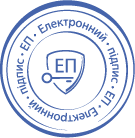               	Рік 20221 Кодифікатор адміністративно-територіальних одиниць та територій територіальних громадДодаток ВОсновні питання, що входять до програми аудиту основних засобів підприємстваРозділПрізвище, ініціали та посада консультантаПідпис, датаПідпис, датаРозділПрізвище, ініціали та посада консультантазавдання видавзавданняприйняв№з/пНазва етапів дипломногопроекту (роботи)Строк  виконання етапів проекту( роботи )примітка1.Вступ2.Теоретичні основи та характеристика обліку, аналізу та аудиту основних засобів3.Бухгалтерський та податковий облік основних засобів4.Аудит основних засобів5.Облік та аналіз основних засобів БФ «Карітас Донецьк»7.Висновки8.Оформлення роботиНормативно-правовий актВизначення12П(С)БО 7 «Основнізасоби» [19]Основні засоби – матеріальні активи, які підприємство утримує задля використання їх у процесі виробництва або постачання товарів, надання послуг, здавання в оренду іншим особам або виконання адміністративних та соціально-культурних функцій, очікуваний строк корисного використання (експлуатації) яких більше одного року (або операційного циклу, якщо він довший за рік)Податковий кодексУкраїни [18]Основні засоби - матеріальні активи, у тому числі запаси корисних копалин наданих у користування ділянок надр (крім вартості землі, незавершених капітальних інвестицій, автомобільних доріг загального користування, бібліотечних і архівних фондів, матеріальних активів, вартість яких не перевищує 20000 гривень, невиробничих основних засобів і нематеріальних активів), що призначаються платником податку для використання у господарській діяльності платника податку, вартість яких перевищує 20000 гривень і поступово зменшується у зв'язку з фізичним або моральним зносом та очікуваний строк корисного використання (експлуатації) яких з дати введення в експлуатацію становить понад один рік (або операційний цикл, якщо він довший за рік).Господарський кодексУкраїни [6]Основними фондами виробничого та невиробничого призначення є будинки, споруди, машини та устаткування, обладнання, інструмент, виробничий інвентар та приладдя, господарський інвентар та інше майно тривалого використання, що віднесено законодавством до основних фондів.Міжнародний стандартбухгалтерського обліку16 (МСБО 16) «Основнізасоби» [15]Основні засоби – це матеріальні об’єкти, які утримують для використання у виробництві або постачанні товарів чи наданні послуг для здавання в оренду або для досягнення адміністративних цілей;використовуватимуть за очікуванням протягом більше одного періоду.12Постанова Національного банку України «Прозатвердження Інструкції з бухгалтерськогообліку основних засобіві нематеріальних активів банку України» від20 грудня 2005 р. № 480 [23]Основні засоби – матеріальні активи, які банк утримує задля використання їх у процесі своєї діяльності, надання послуг, здавання в лізинг (оренду) іншим особам або виконання адміністративних та соціально- культурних функцій, очікуваний строк корисного використання (експлуатації) яких більше одного року (або операційного циклу, якщо він довший за рік).Наказ Державного комітету України по стандартизації, метрологіїта сертифікації «Прозатвердження Державного класифікатораУкраїни «Класифікаціяосновних фондів»»від 19 серпня 1997 р.№ 507 [22]Основні фонди – це матеріальні цінності, експлуатаційний період і вартість яких перевищують один календарний рік та 15 неоподаткованих мінімумів доходів громадян відповідно.ДжерелоХарактеристика121. Бондаренко Н.М. Проблеми організації обліку основних засобів та шляхи їх вирішення Бухгалтерський облік і контроль основних засобів потребують вдосконалення в методико-організаційних аспектах, а також у вирішенні вопросів узгодженості законодавчо-нормативних документів. Крім того, у П(С)БО 7 виявлені суттєві розбіжності з міжнародними стандартами2. Венгерук Н. П. Визнання основних засобів у фінансовому та податковому обліку Термін корисного використання (експлуатації) основних засобів визначається як очікуваний період часу, протягом якого необоротні активи будуть використовуватися підприємством або буде виготовлено (виконано) очікуваний обсяг продукції (робіт, послуг) з їхнім використанням.3. Даниленко О. Шляхи удосконалення організації обліку основних засобів та інвестиційної нерухомості Облік основних засобів на підприємствах включає такі етапи: введення в експлуатацію об'єктів основних засобів, проведення поліпшень та ремонтів об'єктів основних засобів, ліквідація об'єктів основних засобів та нарахування амортизації на основні засоби.4. Граковський Ю. Амортизація основних засобів: порядок розрахунку і відображення в бухгалтерському та податковому обліку Для проведення ремонту старого обладнання чи придбання нового необхідні фінансові ресурси. Ці ресурси формуються та накопичуються під час експлуатації основних засобів, оскільки частина їхньої вартості передається на новий вироблений продукт у процесі праці. Зазначена частина вартості засобів враховується як амортизація у витратах на виробництво продукції. На сьогодні однією з невирішених проблем є відсутність узгодженості у визначенні термінів "знос" та "амортизація".124. Граковський Ю. Амортизація основних засобів: порядок розрахунку і відображення в бухгалтерському та податковому обліку Для проведення ремонту старого обладнання чи придбання нового необхідні фінансові ресурси. Ці ресурси формуються та накопичуються під час експлуатації основних засобів, оскільки частина їхньої вартості передається на новий вироблений продукт у процесі праці. Зазначена частина вартості засобів враховується як амортизація у витратах на виробництво продукції. На сьогодні однією з невирішених проблем є відсутність узгодженості у визначенні термінів "знос" та "амортизація".5. Жадан Т.А. Економічна сутність основних засобів підприємства: обліковий аспект Існуюча система обліку основних засобів не може повністю задовольнити зростаючі потреби управління. Постійні та не послідовні зміни у законодавстві та нормативно-правових актах України, що визначають методологічні принципи формування інформації про основні засоби в бухгалтерському та податковому обліку, призвели до різноманітного та неоднозначного тлумачення їхньої сутності. Для вирішення цієї проблеми потрібна систематизація та узагальнення.6. Крот Ю. Ліквідація основних засобів: особливості обліку та документального оформлення Для визначення основних засобів, які є непридатними для використання, неефективними або не підлягають поліпшенню (ремонту, модернізації і т. д.), керівник підприємства формує постійно діючу комісію. Проте для оптимізації цього процесу такий обов'язок можна також передати постійно діючій інвентаризаційній комісії.7. Сук П.Л. Склад та облік капітальних інвестицій Об'єкти основних засобів надходять на підприємство з метою розширення виробничих потужностей та заміни зношених об'єктів новими. Витрати на їх придбання відображаються на рахунку 15 "Капітальні інвестиції", що представляє вкладення в реальні об'єкти.8. Рорат В. Особливості обліку основних засобів у юросіб, які є платниками єдиного податку Основні засоби підприємств і організацій, незалежно від форм власності, відображаються в бухгалтерському обліку та в звітності згідно з фактичними витратами на їх придбання, перевезення, встановлення та державну реєстрацію, що визначає їх первісну вартість.9. Солошенко Л. Невиробничі основні засоби: особливості обліку Невиробничі основні засоби безпосередньо не залучаються до виробничого процесу. Сюди входять будинки та споруди житлово-комунального та культурно-побутового призначення.10. Яцунська О.С. Деякі проблемні питання обліку основних засобів в умовах реформування системи бухгалтерського обліку України При визначенні об'єкта основних засобів суб'єктам господарювання надається можливість поділення конструктивно складних об'єктів на різні частини, при умові, що ці частини мають різні терміни використання.№ГрупиМінімально допустимі терміни корисного використання в роках1Земельні ділянки-2Капітальні витрати на поліпшення земель, не пов'язані з будівництвом153Будівлі, споруди, передавальні пристрої20, 15, 104Машини та обладнання5 (2)5Транспортні засоби56Інструменти, прилади, інвентар (меблі)47Тварини68Багаторічні насадження109Інші основні засоби1210Бібліотечні фонди-11Малоцінні необоротні матеріальні активи-12Тимчасові (нетитульні) споруди513Природні ресурси-14Інвентарна тара615Предмети прокату516Довгострокові біологічні активи7ЕтапПроцедураМСАПідготовчийВиконання комплексу завдань, пов'язаних із підготовкою даних для контролю, визначення об'єктів (основних засобів) для перевірки, проведення арифметичної та логічної перевірки достовірності та вірогідності інформації про господарську діяльність, укладення договору та розробка плану.МСА 220 «Контроль якості аудиту фінансової звітності» МСА 210 «Узагальнення умов виконання завдань аудиту» МСА 300 «Планування аудиту фінансової звітності» МСА 330 «Дії аудитора у відповідь на оцінені ризики»ПроміжнийПроведення детальної аналізу системи бухгалтерського обліку та внутрішнього контролю основних засобів підприємстваМСА 520 «Аналітичні процедури»ОсновнийВиконання контрольної обробки та перевірки інформації про основні засоби за допомогою різних методів контролю з метою визначення відповідності або не відповідності фактам господарської діяльності (операціям), які вже відбулися, відповідно до нормативних документів, таких як закони, кошториси, стандарти тощо.МСА 500 «Аудиторські докази» МСА 610 «Використання роботи внутрішніх аудиторів»ЗаключнийСкладання звіту про проведену аудиторську перевірку та аудиторського висновку про достовірність перевіреної звітності в частині основних засобів підприємстваMCА 700 «Формування думки та складання звіту щодо фінансової звітності» MCА 705 «Модифікації думки у звіті незалежного аудитора» MCА 706 «Пояснювальні параграфи та параграфи з інших питань у звіті незалежного аудитора» MCА 710 «Порівняльна інформація - відповідні показники і порівняльна фінансова звітність» MCА 720 «Відповідальність аудитора щодо іншої інформації»№Запитання тестуРезультат перевіркиРівень ризикуВисновки та рішення аудитора1Хто несе відповідальність за операцій з основними засобами та порядок санкціонування даних операцій з основними засобами?2Яким чином організована передача інформації про придбання та реалізацію основних засобів до бухгалтерії ? Чи створені умови забезпечення збереження основних засобів?3Чи проводиться інвентаризація основних засобів?4Чи проводиться перевірка повноти та своєчасності відображення в обліку основних засобів?Рівень ризику: У1 - низький рівень, У2 - нижче середнього рівня, У3 - середній рівень, У4 - високий рівеньРівень ризику: У1 - низький рівень, У2 - нижче середнього рівня, У3 - середній рівень, У4 - високий рівеньРівень ризику: У1 - низький рівень, У2 - нижче середнього рівня, У3 - середній рівень, У4 - високий рівеньРівень ризику: У1 - низький рівень, У2 - нижче середнього рівня, У3 - середній рівень, У4 - високий рівеньРівень ризику: У1 - низький рівень, У2 - нижче середнього рівня, У3 - середній рівень, У4 - високий рівень№Запитання тестуРезультат перевіркиРівень ризикуВисновки та рішення аудитору1Чи правильно проведено класифікацію основних засобів?2Чи визначено склад та порядок формування первісної вартості основних засобів?3Чи організовано ефективний аналітичний облік основних засобів4Чи є розроблені схеми для відображення на рахунках обліку основних засобів?5З якою періодичністю звіряються дані аналітичного та синтетичного обліку основних засобівРівень ризику: У1 - низький рівень, У2 - нижче середнього рівня, У3 - середній рівень, У4 - високий рівень.Рівень ризику: У1 - низький рівень, У2 - нижче середнього рівня, У3 - середній рівень, У4 - високий рівень.Рівень ризику: У1 - низький рівень, У2 - нижче середнього рівня, У3 - середній рівень, У4 - високий рівень.Рівень ризику: У1 - низький рівень, У2 - нижче середнього рівня, У3 - середній рівень, У4 - високий рівень.Рівень ризику: У1 - низький рівень, У2 - нижче середнього рівня, У3 - середній рівень, У4 - високий рівень.Статті балансуНа початок року, тис. грн.На кінець року, тис. грн.Зіставна вартістьВідхилення (+\),  тис. грн.Відхилення (+\),  тис. грн.Статті балансуНа початок року, тис. грн.На кінець року, тис. грн.Зіставна вартістьабсолютневідноснеА1234 5АктивАктивАктивАктивАктивАктив1. Необоротні активи15 278,418 334,115247,83055,73086,31.1 Основні засоби15 268,818 322,615238,33053,83084,32. Оборотні активи1 756,22 107,21752,7351354,52.1 Виробничі запаси514,5617,4513,5102,9103,92.2 Дебіторська заборгованість за розрахунками з бюджетом48,958,448,89,59,62.3 Інша поточна дебіторська заборгованість-----2.4 Грошові кошти та їх еквіваленти1 192,81 431,41190,4238,62413. Витрати майбутніх періодів-----4. Необоротні активи та групи вибуття-----БАЛАНС17 034,620 441,317000,53406,73440,8ПасивПасивПасивПасивПасивПасив1. Власний капітал-----2. Довгострокові  зобов’язання, цільове фінансування та забезпечення3 076,53 691,83070,3615,3621,53.  Поточні зобов’язання13 958,116 749,513930,22791,42819,33.1. Поточна кредиторська заборгованість79,895,879,61616,23.2 Інші поточні зобов’язання1,11,11,1004. Доходи майбутніх періодів13 877,216 652,613849,42775,42803,2БАЛАНС17 034,620 441,317000,53406,73440,8Статті балансуНа початок рокуНа початок рокуНа кінець рокуНа кінець рокуТемп приросту, %Статті балансуСума, тис. грн..Питома вага, %Сума, тис. грн..Питома вага, %А1234 5АктивАктивАктивАктивАктивАктивАктив1. Необоротні активи15 278,489,718 334,189,7+16,71.1 Основні засоби15 268,889,618 322,689,6+16,72. Оборотні активи1 756,210,32 107,210,3+16,62.1 Виробничі запаси514,53617,43+16,72.2 Дебіторська заборгованість за розрахунками з бюджетом48,90,358,40,3+16,32.3 Інша поточна дебіторська заборгованість-----2.4 Грошові кошти та їх еквіваленти1 192,871 431,47+16,73. Витрати майбутніх періодів-----4. Необоротні активи та групи вибуття-----БАЛАНС17 034,610020 441,3100+16,7ПасивПасивПасивПасивПасивПасивПасив1. Власний капітал-----2. Довгострокові  зобов’язання, цільове фінансування та забезпечення3 076,5183 691,818+16,73.  Поточні зобов’язання13 958,18216 749,582+16,73.1. Поточна кредиторська заборгованість79,80,595,80,5+16,73.2 Інші поточні зобов’язання1,10,0061,10,00504. Доходи майбутніх періодів13 877,281,516 652,681,5+16,7БАЛАНС17 034,610020 441,3100+16,7Показники2021 рік2022 рікВідхилення1234Показники ліквідності та платоспроможностіПоказники ліквідності та платоспроможностіПоказники ліквідності та платоспроможностіПоказники ліквідності та платоспроможності1. Коефіцієнт загальної ліквідності0,130,1302. Коефіцієнт термінової ліквідності0,090,0903. Коефіцієнт абсолютної ліквідності0,080,0804. Коефіцієнт ліквідності запасів0,030,0306. Коефіцієнт співвідношення кредиторської та дебіторської заборгованостей1,631,64+0,01Зміст господарської операціїКореспонденція рахунківКореспонденція рахунківЗміст господарської операціїДебетКредитПерерахований аванс постачальнику за стіл371 «Розрахунки за виданими авансами»311 «Поточні рахунки в національній валюті»Відображена сума податкового кредиту з ПДВ641 «Розрахунки за податками»644 «Податковий кредит»Відображено надходження столу від постачальника152 «Придбання (виготовлення) основних засобів»631 «Розрахунки з вітчизняними постачальниками»Відображена сума ПДВ644 «Податковий кредит»631 «Розрахунки з вітчизняними постачальниками»Відображені взаєморозрахунки з постачальником631 «Розрахунки з вітчизняними постачальниками»371 «Розрахунки за виданими авансами»Відображені витрати на транспортування та монтажу столу152 «Придбання (виготовлення) основних засобів»631 «Розрахунки з вітчизняними постачальниками»Відображена сума ПДВ641 «Розрахунки за податками»631 «Розрахунки з вітчизняними постачальниками»Здійснена оплата за транспортування та збирання столу631 «Розрахунки з вітчизняними постачальниками»311 «Поточні рахунки в національній валюті»Стіл зараховано до складу основних засобів106 «Інструменти, прилади та інвентар»152 «Придбання (виготовлення) основних засобів»Зміст господарської операціїКореспонденція рахунківКореспонденція рахунківЗміст господарської операціїДебетКредитСписано залишкову вартість стелажів для інструменту972 «Втрати від зменшення корисності активів»106 «Інструменти, прилади та інвентар»Списано суму зносу131 «Знос основних засобів»106 «Інструменти, прилади та інвентар»Відображено дохід від реалізації377 «Розрахунки з іншими дебіторами »742 «Дохід від відновлення корисності активів»Відображено податкове зобо'язання з ПДВ742 «Дохід від відновлення корисності активів»641 «Розрахунки за податками»Списано дохід на фінансові результати742 «Дохід від відновлення корисності активів»793 «Результат іншої звичайної діяльностіСписано витрати на фінансові результати793 «Результат іншої звичайної діяльності972 «Втрати від зменшення корисності активів»Типові форми первинних документівПоказники типових форм які доцільно було б:Показники типових форм які доцільно було б:Типові форми первинних документівприбратидодати (замінити)ОЗ-1 Акт прийманняпередачі (внутрішнього переміщення) основних засобівПервісна (балансова) вартість (гр. 7)Справедлива вартість (гр. 7)ОЗ-1 Акт прийманняпередачі (внутрішнього переміщення) основних засобівКод норми амортизаційних відрахувань (гр. 11)Група основних засобів (гр. 11)ОЗ-1 Акт прийманняпередачі (внутрішнього переміщення) основних засобівНорми амортизаційних відрахувань: на повне відновлення, на капітальний ремонт (гр. 12-13)Строк корисного використання (гр. 12)ОЗ-1 Акт прийманняпередачі (внутрішнього переміщення) основних засобівНорми амортизаційних відрахувань: на повне відновлення, на капітальний ремонт (гр. 12-13)Метод нарахування амортизації (гр. 13)ОЗ-1 Акт прийманняпередачі (внутрішнього переміщення) основних засобівПоправочний коефіцієнт (гр. 14)Ліквідаційна вартість (гр. 14)ОЗ-3 «Акт на списання основних засобів»Сума зносу за даними переоцінки по документах придбання (гр. 7)-ОЗ-3 «Акт на списання основних засобів»Код норми амортизаційних відрахуваньГрупа основних засобів (гр. 11)ОЗ-3 «Акт на списання основних засобів»Норми амортизаційних відрахувань: на повне відновлення, на капітальний ремонт (гр. 12-13)Строк корисного використання (гр. 12)ОЗ-3 «Акт на списання основних засобів»Норми амортизаційних відрахувань: на повне відновлення, на капітальний ремонт (гр. 12-13)Метод нарахування амортизації (гр. 13)ОЗ-3 «Акт на списання основних засобів»Дата початку оплати за основні засоби (місяць, рік) (гр. 18)Ліквідаційна вартість (гр. 18)Форма № 1-м  Код за ДКУДФорма № 1-м  Код за ДКУДФорма № 1-м  Код за ДКУДФорма № 1-м  Код за ДКУДФорма № 1-м  Код за ДКУД18010061801006АктивКодрядкаНа початокзвiтного рокуНа початокзвiтного рокуНа кiнецьзвiтного періодуНа кiнецьзвiтного періодуНа кiнецьзвiтного періоду1233444I. Необоротні активиНематеріальні активи10009,69,611,511,511,5Первісна вартість1001357,1357,1428,5428,5428,5Накопичена амортизація1002(	347,5)(	417,0(	417,0)Незавершені капітальні інвестиції1005-----Основні засоби :101015 268,815 268,818 322,618 322,618 322,6первісна вартість101132 398,532 398,538 878,238 878,238 878,2знос1012(	17 129,7)(	20 555,6(	20 555,6)Довгострокові біологічні активи1020-----Довгострокові фінансові інвестиції1030-----Інші необоротні активи1090-----Усього за розділом I109515 278,415 278,418 334,118 334,118 334,1II. Оборотні активиЗапаси :1100514,5514,5617,4617,4617,4у тому числі готова продукція1103-----Поточні біологічні активи1110-----Дебіторська заборгованість за продукцію, товари, роботи, послуги1125-----Дебіторська заборгованість за розрахунками з бюджетом113548,948,958,458,458,4у тому числі з податку на прибуток1136-----Інша поточна дебіторська заборгованість1155-----Поточні фінансові інвестиції1160-----Гроші та їх еквіваленти11651 192,81 192,81 431,41 431,41 431,4Витрати майбутніх періодів1170-----Інші оборотні активи1190-----Усього за розділом II11951 756,21 756,22 107,22 107,22 107,2III. Необоротні активи, утримувані для продажу, та групи вибуття1200-----Баланс130017 034,617 034,620 441,320 441,320 441,3ПасивКодрядкаНа початокзвiтного рокуНа кiнецьзвiтного періоду1234I. Власний капіталЗареєстрований (пайовий) капітал1400--Додатковий капітал1410--Резервний капітал1415--Нерозподілений прибуток (непокритий збиток)1420--Неоплачений капітал1425(	-	)(	-	)Усього за розділом I1495--II. Довгострокові зобов’язання, цільове фінансування та забезпечення15953 076,53 691,8IІІ. Поточні зобов’язанняКороткострокові кредити банків1600--Поточна кредиторська заборгованість за:довгостроковими зобов’язаннями1610--товари, роботи, послуги161536,143,3розрахунками з бюджетом1620--у тому числі з податку на прибуток1621--розрахунками зі страхування162536,844,2розрахунками з оплати праці16306,98,3Доходи майбутніх періодів166513 877,216 652,6Інші поточні зобов’язання16901,11,1Усього за розділом IІІ169513 958,116 749,5ІV. Зобов’язання, пов’язані з необоротними активами, утримуваними для продажу, та групами вибуття1700--Баланс190017 034,620 441,3Форма № 2-мФорма № 2-мФорма № 2-мКод за ДКУДКод за ДКУД18010071801007СтаттяКодрядкаЗа звiтнийперiодЗа звiтнийперiодЗа аналогічнийпопередньогоЗа аналогічнийпопередньогоперiодроку1233444Чистий дохід від реалізації продукції (товарів, робіт, послуг)2000-----Інші операційні доходи2120-----Інші доходи224024 350,824 350,820 292,320 292,320 292,3Разом доходи (2000 + 2120 + 2240)228024 350,824 350,820 292,320 292,320 292,3Собівартість реалізованої продукції (товарів, робіт, послуг)2050(	-)(	-(	-)Інші операційні витрати2180(	-)(	-(	-)Інші витрати2270(     24 350,8)(20 292,3(20 292,3)Разом витрати (2050 + 2180 + 2270)2285(24 350,8)(20 292,3(20 292,3)Фінансовий результат до оподаткування (2280 – 2285)2290-----Податок на прибуток2300(	-)(	-(	-)Чистий прибуток (збиток) (2290 – 2300)2350-----Керiвник(підпис)	Пантелюк Василь Миколайович	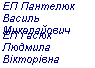 (ініціали, прізвище)Головний бухгалтер(підпис)	Гасюк Людмила Вікторівна	(ініціали, прізвище)Досліджувані питанняДжерела інформаціїДетальна перевірка даних реєстрів обліку основних засобів, їх підрахунокІнвентарні картки обліку необоротних активів, відомості, журнали, машинограмиПеревірка даних інвентаризації основних засобів і порівняння її результатів з даними аналітичного облікуІнвентаризаційні описи та інвентарні картки обліку необоротних активівАналіз правильності нарахування амортизації згідно з відповідними нормами та методамиВідомості, таблиці амортизаційних відрахувань, нормативні документиПеревірка правильності віднесення нарахованої амортизації на відповідні рахунки з обліку витратВідомості розподілу амортизаційних відрахуваньПеревірка обґрунтування розподілу витрат, пов’язаних з покращенням основних засобів (ремонт, реконструкція і т.п.) і відображення цього на відповідних рахункахПроектно-кошторисна документація, приймальноздавальні акти, інші первинні документи, дані аналітичного обліку витратних рахунківРозгляд необхідності переоцінки основних засобів та перевірка правильності її проведенняВідомості переоцінки, висновки експертів